ИНФОРМАЦИОННЫЙ БЮЛЛЕТЕНЬОРГАНОВ МЕСТНОГО САМОУПРАВЛЕНИЯ МУНИЦИПАЛЬНОГО ОБРАЗОВАНИЯ  ОРЛОВСКИЙ МУНИЦИПАЛЬНЫЙ РАЙОН  КИРОВСКОЙ  ОБЛАСТИ(ОФИЦИАЛЬНОЕ    ИЗДАНИЕ)№ 93 (176)Декабрь  2015Содержание 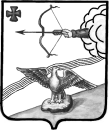   АДМИНИСТРАЦИЯ ОРЛОВСКОГО РАЙОНАКИРОВСКОЙ ОБЛАСТИПОСТАНОВЛЕНИЕ          01.12.2015                                                                                        					 № 605г. ОрловО мерах по усилению охраны лесов и торфяников и организации тушения лесных пожаров в Орловском районе в 2016 годуВ соответствии  с п. 7, п. 21 ч.1 статьи 15 Федерального закона от 06.10.2003 № 131-ФЗ «Об общих принципах организации местного самоуправления в Российской Федерации», Уставом муниципального образования Орловский муниципальный район Кировской области, Правилами пожарной безопасности в лесах, утвержденными постановлением Правительства Российской Федерации от 30 июня 2007г. № 417, в целях обеспечения пожарной безопасности на территории Орловского района, администрация Орловского района ПОСТАНОВЛЯЕТ:Определить пожароопасный период в Орловском районе  по согласованию с начальником Лесного отдела Орловского лесничества Министерства лесного хозяйства Кировской области.Рекомендовать главам администраций Орловского городского и Орловского сельского поселений организовать работу среди населения по разъяснению необходимости соблюдения Правил пожарной безопасности в населенных пунктах и за их пределами до пожароопасного периода и непосредственно при его прохождении.Рекомендовать руководителям предприятий сельского хозяйства, лесного хозяйства и деревообработки: Обеспечить безусловное выполнение Постановления Правительства Российской Федерации от 30.06.2007 № 417 «Об утверждении Правил пожарной безопасности в лесах» (постоянно); Проверять исправность пожарной и приспособленной техники, мотопомп, укомплектовать их пожарно-техническим вооружением, создать запас горюче-смазочных материалов (до начала пожароопасного периода); Провести практические занятия с членами добровольной пожарной охраны по тушению пожаров (до начала пожароопасного периода);Провести инструктажи по мерам пожарной безопасности со всеми работниками, обучить их действиям в случае пожара (до начала пожароопасного периода);Организовать проведение работ по опашке лесных массивов и населенных пунктов перед пожароопасным периодом;Запретить сжигание порубочных остатков на лесосеках (постоянно); Исключить бесконтрольное проведение отжига сухой травы (постоянно); Исключить наличие сгораемого мусора, опила, отходов деревообработки, остатков грубых кормов на территориях предприятий и территориях, прилегающих к предприятиям (постоянно); Оборудовать территории предприятий звуковыми сигналами оповещения людей на случай пожара (до начала пожароопасного периода);3.10. Оказывать помощь сельским  поселениям, на территории которых они находятся, людьми и техникой в тушении пожаров, возникших на бесхозных полях (постоянно).4. Рекомендовать руководителям образовательных учреждений района организовать проведение занятий с учащимися по соблюдению правил пожарной безопасности в населенных пунктах и за их пределами до пожароопасного периода и непосредственно при его прохождении.5. Рекомендовать должностным лицам, выдающим путевки на охоту, при их выдаче проводить инструктажи по Правилам пожарной безопасности в лесу, утвержденным Постановлением Правительства Российской Федерации от 30.06.2007 №417 (постоянно). 6. Рекомендовать начальнику ЛТЦ г. Орлов Кировский филиал МРФ  ОАО "Ростелеком-Волга» Левашову А.Ю. организовать обеспечение бесперебойной связи с территориальными отделами Орловского сельского поселения  (постоянно).7. Рекомендовать и.о.главного врача КОГБУЗ «Орловская ЦРБ» Стрижевой Ю.В. организовать присутствие медработника в местах тушения лесных пожаров (при возникновении пожаров).8. Утвердить состав межведомственной комиссии по проверке подготовки к пожароопасному периоду  на территории Орловского района. Прилагается.9. Межведомственной комиссии организовать проведение проверок поселений района, предприятий сельского хозяйства, лесного хозяйства и деревообработки к пожароопасному периоду.10. Утвердить состав оперативного штаба по тушению лесных пожаров на территории Орловского района. Прилагается.11. Признать утратившим силу постановление главы администрации Орловского района от 27.11.2014  № 750 «О мерах по усилению охраны лесов и торфяников и организации тушения лесных пожаров в Орловском районе»  12. Контроль за исполнением настоящего постановления возложить на заведующего сектором по делам гражданской обороны и чрезвычайным ситуациям администрации района Игнатова А.И. 	13. Опубликовать Постановление в Информационном бюллетене органов местного самоуправления муниципального образования Орловский муниципальный район Кировской области.14.  Постановление вступает в силу с 01.01.2016 года.И.о. главы администрации Орловского района	                       А.Г.Бисеров                                                                                                          Приложение 1Утвержденпостановлением администрацииОрловского районаот 01.12.2015    №605Состав межведомственной комиссии по проверке подготовки к пожароопасному периоду  на территории Орловского района                                                                                                                    Приложение 2Утвержденпостановлением администрацииОрловского районаот                №Состав оперативного штаба по тушению лесных пожаров на территории Орловского района____________АДМИНИСТРАЦИЯ ОРЛОВСКОГО РАЙОНАКИРОВСКОЙ ОБЛАСТИПОСТАНОВЛЕНИЕ01.12.2015                                                          						№ 612	г. Орлов	Об утверждении Перечня автомобильных дорог общего пользования местного значения, находящихся в муниципальной собственности Орловского района     В соответствии С п. 5 ч. 1 статьи 15 Федерального закона от 06.10.2003 № 131-ФЗ «Об общих принципах организации местного самоуправления в Российской Федерации», статьями 5, 13 Федерального закона от 08.11.2007 № 257-ФЗ «Об автомобильных дорогах и о дорожной деятельности в Российской Федерации и о внесении изменений в отдельные законодательные акты Российской Федерации», п. 5 ч.1 статьи 8 Устава Орловского района, на основании Решений Орловской районной Думы от 26.09.2014 № 36/310, от 27.11.2015 № 48/400, администрация Орловского ПОСТАНОВЛЯЕТ:     1.Утвердить Перечень автомобильных дорог общего пользования местного значения, находящихся в муниципальной собственности Орловского района (далее – Перечень автомобильных дорог общего пользования местного значения), в новой редакции согласно приложению № 1.      2. Управляющему делами администрации Орловского района Н.Е. Тебенькову опубликовать постановление в Информационном бюллетене органов местного самоуправления муниципального образования Орловский муниципальный район Кировской области.      3. Считать утратившим силу постановление администрации Орловского района от 05.12.2012 № 718-П «Об утверждении Перечня автомобильных дорог общего пользования местного значения, находящихся в муниципальной собственности Орловского района, в новой редакции».      4. Постановление вступает в силу с момента опубликования. И. о. главы администрации Орловского района	      А.Г. БисеровУТВЕРДЖЕН постановлением администрации Орловского района от  01.12.2015 № 612Перечень автомобильных дорог общего пользования местного значения Орловского района                                                    _____________________________________АДМИНИСТРАЦИЯ ОРЛОВСКОГО РАЙОНАКИРОВСКОЙ ОБЛАСТИПОСТАНОВЛЕНИЕ02.12.2015                                                       						№ 613	г. Орлов	Об утверждении Перечня автомобильных дорог общего пользования местного значения Орловского района, подлежащих содержанию в 2016 году     Администрация Орловского ПОСТАНОВЛЯЕТ:     1.Утвердить Перечень автомобильных дорог общего пользования местного значения Орловского района, подлежащих содержанию в 2016 году согласно приложению.     2. Настоящее постановление вступает в силу с момента опубликования в Информационном бюллетене органов местного самоуправления муниципального образования Орловский муниципальный район Кировской области.И. о. главы администрации Орловского района	        А.Г. БисеровУТВЕРЖДЕН постановлением администрации Орловского района от  02.12.2015 N 613Перечень автомобильных дорог общего пользования местного значения Орловского района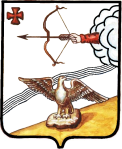 АДМИНИСТРАЦИЯ ОРЛОВСКОГО РАЙОНАКИРОВСКОЙ ОБЛАСТИПОСТАНОВЛЕНИЕ04.12.2015                                                                                                 № 614г. ОрловО внесении изменений в постановление администрации Орловского района от 20.12.2014 №831В соответствии с Федеральным законом от 05.04.2013 №44-ФЗ «О контрактной системе в сфере закупок товаров, работ, услуг для обеспечения государственных и муниципальных нужд» и  приказом Минэкономразвития России и Федерального казначейства от 31.03.2015г. № 182/7н администрация Орловского района ПОСТАНОВЛЯЕТ:1. Внести изменения в постановление администрации Орловского района от 20.12.2014 №831 «Об утверждении плана-графика размещения заказов в 2015году»:1.1 План - график размещения заказов на поставку товаров, выполнение работ, оказание услуг для обеспечения муниципальных нужд на 2015 год утвердить в новой редакции. Прилагается.2. Опубликовать постановление в Информационном бюллетене органов местного самоуправления муниципального образования Орловский муниципальный район Кировской области3. Постановление вступает в силу с момента опубликованияАДМИНИСТРАЦИЯ ОРЛОВСКОГО РАЙОНАКИРОВСКОЙ ОБЛАСТИПОСТАНОВЛЕНИЕ14.12.2015                                                                                                 № 629г. ОрловО внесении изменений в постановление администрации Орловского района от 20.12.2014 №831В соответствии с Федеральным законом от 05.04.2013 №44-ФЗ «О контрактной системе в сфере закупок товаров, работ, услуг для обеспечения государственных и муниципальных нужд» и  приказом Минэкономразвития России и Федерального казначейства от 31.03.2015г. № 182/7н администрация Орловского района ПОСТАНОВЛЯЕТ:1. Внести изменения в постановление администрации Орловского района от 20.12.2014 №831 «Об утверждении плана-графика размещения заказов в 2015году»:1.1 План - график размещения заказов на поставку товаров, выполнение работ, оказание услуг для обеспечения муниципальных нужд на 2015 год утвердить в новой редакции. Прилагается.2. Опубликовать постановление в Информационном бюллетене органов местного самоуправления муниципального образования Орловский муниципальный район Кировской области3. Постановление вступает в силу с момента опубликования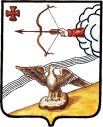 АДМИНИСТРАЦИЯ ОРЛОВСКОГО РАЙОНАКИРОВСКОЙ ОБЛАСТИ                           ПОСТАНОВЛЕНИЕ16.12.2015                                                                                                     №637г. ОрловОб обеспечении безопасности людей в период проведенияновогодних и рождественских мероприятийВ целях подготовки к проведению мероприятий, посвященных празднованию Нового года и Рождества Христова, администрация Орловского района ПОСТАНОВЛЯЕТ:Создать оперативный штаб по обеспечению безопасности людей в период проведения новогодних и рождественских мероприятий (далее - оперативный штаб) и утвердить его состав согласно приложению. Руководителю оперативного штаба (Бисеров А.Г.):2.1. Организовать работу оперативного штаба.2.2. Спланировать и провести комплекс мероприятий, направленных на повышение уровня безопасности людей в местах проведения мероприятий, посвященных празднованию Нового года и Рождества Христова (далее - мероприятия), уделив особое внимание мероприятиям, проводимым в ночное время.3. Рекомендовать главам Орловского городского и Орловского сельского поселений:3.1. Создать оперативные группы по обеспечению безопасности людей в местах проведения мероприятий и организовать их работу.3.2. Определить перечни объектов, в которых   будут проводиться праздничные мероприятия, в том числе в ночное время, а также специальных площадок для организации и проведения салютов и фейерверков.3.3.  Принять меры по приведению в надлежащее противопожарное состояние находящихся в муниципальной собственности  зданий и помещений, в которых будут проводиться праздничные мероприятия.3.4. Запретить использование пиротехнических изделий, а также применение открытого огня внутри зданий и помещений при проведении праздничных мероприятий.3.5. Организовать учет организаций, производящих, осуществляющих  хранение и реализацию пиротехнической продукции.3.6. Проинформировать руководителей торговых организаций о необходимости соблюдения требований пожарной безопасности при распространении и использовании пиротехнических изделий, утвержденных постановлением Правительства Российской Федерации  от 22.12.2009 №11052 «Об утверждении требований пожарной безопасности при распространении и использования пиротехнических изделий», а так же технического регламента Таможенного союза «О безопасности пиротехнических изделий», утвержденного решением Комиссии Таможенного союза от 16.08.2011 №770 «О принятии  технического регламента Таможенного союза «О безопасности пиротехнических изделий».3.7. При подготовке и проведении в местах массового пребывания людей фейерверков с использованием пиротехнических изделий III класса опасности принять меры  по соблюдению требований пожарной безопасности при распространении и использовании пиротехнических изделий.3.8. При необходимости принять меры по введению особого противопожарного режима, предусматривающего конкретные превентивные меры.3.9. Провести, в том числе с использованием средств массовой информации, разъяснительную работу с населением по предупреждению пожаров в жилом секторе в период проведения праздничных мероприятий.4. Признать утратившим силу постановление администрации Орловского района от 20.12.2014 №833 «Об обеспечении безопасности людей в местах проведения новогодних и рождественских мероприятий».5. Управляющему делами администрации Орловского района Тебенькову Н.Е. опубликовать Постановление в Информационном бюллетене органов местного самоуправления муниципального образования Орловский муниципальный район Кировской области.6. Контроль за исполнением настоящего постановления оставляю за сабой.7. Настоящее постановление вступает в силу с момента его официального опубликования.И.о. главы администрации Орловского  района           А.Г. Бисеров АДМИНИСТРАЦИЯ ОРЛОВСКОГО РАЙОНАКИРОВСКОЙ ОБЛАСТИПОСТАНОВЛЕНИЕ17.12.2015                                                         						№ 644г. ОрловОб утверждении муниципальной программы «Развитие транспортной системы Орловского района Кировской области на 2014 – 2018 годы»Администрация Орловского района Кировской области, ПОСТАНОВЛЯЕТ:1. Утвердить муниципальную программу «Развитие транспортной системы Орловского района Кировской области на 2014 – 2018 годы»;2. Признать утратившими силу следующие постановления администрации Орловского района:2.1 Постановление администрации Орловского района от 14.07.2015 № 380 «О внесении изменений в муниципальную программу «Развитие транспортной системы Орловского района Кировской области на 2014 – 2017 годы»;2.2 Постановление администрации Орловского района от 05.05.2015 № 242 «О внесении изменений в подпрограмму «Содержание и ремонт автомобильных дорог общего пользования местного значения на территории Орловского района на 2014 – 2017 годы» муниципальной программы «Развитие транспортной системы Орловского района Кировской области на 2014 – 2017 годы»;2.3 Постановление администрации Орловского района от 02.02.2015 № 48 «О внесении изменений в подпрограмму «Содержание и ремонт автомобильных дорог общего пользования местного значения на территории Орловского района на 2014 – 2017 годы» муниципальной программы «Развитие транспортной системы Орловского района Кировской области на 2014 – 2017 годы»;2.4 Постановление администрации Орловского района от 23.01.2015 № 30 «О внесении изменений в подпрограмму «Содержание и ремонт автомобильных дорог общего пользования местного значения на территории Орловского района на 2014 – 2017 годы» муниципальной программы «Развитие транспортной системы Орловского района Кировской области на 2014 – 2017 годы»;2.5 Постановление администрации Орловского района от 20.12.2014 № 839 «О внесении изменений в постановление администрации Орловского района от 28.10.2014 № 680»;2.6 Постановление администрации Орловского района от 28.10.2014 № 680 «Об утверждении муниципальной программы «Развитие транспортной системы Орловского района Кировской области на 2014–2017 годы».3. Контроль за выполнением постановления возложить на заместителя начальника управления по вопросам жизнеобеспечения, архитектуры и градостроительства администрации Орловского района Гребенева А.М. 4. Управляющему делами администрации Орловского района Тебенькову Н.Е. опубликовать постановление в Информационном бюллетене органов местного самоуправления муниципального образования Орловский муниципальный район Кировской области.5.    Постановление вступает в силу с момента опубликования.И.о. главы администрации Орловского района	  А.Г. Бисеров     								УТВЕРЖДЕНА                                                                               постановлением администрации    Орловского района Кировской области                                                                                от 17.12.2015 № 644Муниципальная программа«РАЗВИТИЕ ТРАНСПОРТНОЙ СИСТЕМЫ ОРЛОВСКОГО РАЙОНА КИРОВСКОЙ ОБЛАСТИ НА  2014-2018 ГОДЫ»г. Орлов2015 год                                                                               УТВЕРЖДЕНА                                                                               постановлением администрации                 Орловского района Кировской области                                                                                от____________№ _________Муниципальная программа«РАЗВИТИЕ ТРАНСПОРТНОЙ СИСТЕМЫ ОРЛОВСКОГО РАЙОНА КИРОВСКОЙ ОБЛАСТИ НА  2014-2018 ГОДЫ»Паспорт муниципальной программы «Развитие транспортной системы Орловского района Кировской области  на 2014-2018 годы» (далее - муниципальная программа)Раздел 1.Общая характеристика сферы реализации муниципальной программы, в том числе формулировки основных проблем в указанной сфере и прогноз ее развития.Муниципальная программа разработана в целях реализации постановления администрации Орловского района Кировской области от 21.08.2013 № 551 «Об утверждении перечня муниципальных программ Орловского района Кировской области».В соответствии со статьёй 15  п. 5, 6. Федерального закона от 06.10.2003 № 131-Ф3 «Об общих принципах организации местного самоуправления в Российской Федерации» к вопросам местного значения  муниципального района  отнесены:п.5 Организация дорожной деятельности в отношении  автомобильных дорог местного значения вне границ населённых пунктов в границах муниципального района, осуществление муниципального контроля за сохранностью  автомобильных дорог местного  значения вне границ населённых пунктов в границах муниципального  района и  обеспечение  безопасности дорожного движения на них;п.6. Создание условий  для предоставления транспортных услуг населению  и организации транспортного обслуживания населения между поселениями в границах муниципального района. Автомобильные дороги - один из важнейших элементов транспортно-коммуникационной системы Орловского района Кировской области, оказывающих огромное влияние на развитие экономики и социальной сферы.          Транспортная доступность является важной составляющей комфортности жизнедеятельности граждан, обеспечивающей свободу передвижения и мобильность населения, экономической конкурентоспособности региона. Сегодня обеспеченность дорогами становится все более важной составляющей жизни людей и экономического развития региона.В настоящее время протяженность автомобильных дорог общего пользования местного значения в муниципальном образовании Орловский район составляет ., в том числе . в а/бетонном покрытии,  в щебеночном покрытии, 2,0 ж/бетонная колея,  и . грунтовые дороги, 7 ж/бетонных мостов, 143 водопропускные трубы,  778 шт.  дорожных знаков и указателей и 29 автобусных павильонов.Между тем, состояние дорожной сети района не в полной мере соответствует экономическим и социальным потребностям общества. Проблема особенно обострилась в последнее время в связи с недостаточным финансированием для сохранения существующей сети дорог, а тем более для ее модернизации (капитального ремонта).Недофинансирование дорожной отрасли в условиях постоянного роста интенсивности движения, изменения состава движения в сторону увеличения грузоподъемности транспортных средств, приводит к несоблюдению межремонтных сроков, накоплению количества неотремонтированных участков, увеличению количества участков с неудовлетворительным транспортно-эксплуатационным состоянием, на которых необходимо проведение реконструкции.Большая  часть автомобильных дорог имеет недостаточную прочность и ровность покрытия со значительной сеткой трещин, выбоин и низким коэффициентом сцепления.Автомобильные дороги подвержены влиянию окружающей среды, хозяйственной деятельности человека и постоянному воздействию транспортных средств, в результате чего меняется технико-эксплуатационное состояние дорог. Для их соответствия нормативным требованиям необходимо выполнение различных видов дорожных работ:содержание автомобильной дороги - комплекс работ по поддержанию надлежащего технического состояния автомобильной дороги, оценке ее технического состояния, а также по организации и обеспечению безопасности дорожного движения;ремонт автомобильной дороги - комплекс работ по восстановлению транспортно-эксплуатационных характеристик автомобильной дороги, при выполнении которых не затрагиваются конструктивные и иные характеристики надежности и безопасности автомобильной дороги.Состояние сети дорог определяется своевременностью, полнотой и качеством выполнения работ по содержанию, ремонту, капитальному ремонту и реконструкции дорог и зависит напрямую от объемов финансирования и стратегии распределения финансовых ресурсов в условиях их ограниченных объемов.Основными проблемами в данной сфере являются:недостатки эксплуатационного состояния автомобильных дорог общего пользования местного значения и искусственных сооружений (мостов, трубопереездов);недостаток финансовых средств автомобильных дорог общего пользования местного значения в соответствии с требованиями стандартов и правил;существующие автопавильоны не соответствуют  нормативным требованиям.            В районе транспортным обслуживанием населения занимается МУП «Орловское автотранспортное предприятие. Предприятие имеет в наличии   14 автобусов, из них 8 имеют 100% износ, 4 грузовых автомашины, срок эксплуатации которых составляет более 15 лет. Для бесперебойного транспортного обслуживания населения района необходимо как минимум по автобусу ежегодно обновлять,  для этого необходима областная программа, с нашей долей финансирования не менее 30%. Проблема аварийности на автотранспорте на территории Орловского района Кировской области в последнее десятилетие приобрела особую остроту в связи с несоответствием дорожно-транспортной инфраструктуры потребностям общества и государства в безопасном дорожном движении, недостаточной эффективностью функционирования системы обеспечения безопасности дорожного движения и крайне низкой дисциплиной участников дорожного движения.Анализ о состоянии аварийности по Орловскому району в период 2012 - .г.  по количеству ДТП распределяются  следующим образом:Сложная обстановка с аварийностью и наличие тенденций к дальнейшему ухудшению ситуации во многом объясняются следующими причинами:постоянно возрастающей мобильностью населения;уменьшением перевозок общественным транспортом и увеличением перевозок личным транспортом;нарастающей диспропорцией между количеством автомобилей и состоянием автомобильных дорог;Увеличение интенсивности дорожного движения по федеральной трассе «Вятка».Следствием такого положения дел являются ухудшение условий дорожного движения, нарушение экологической обстановки, увеличение количества заторов, а также рост количества ДТП. Сложившаяся критическая ситуация в сфере безопасности дорожного движения характеризуется наличием тенденций к ее дальнейшему ухудшению, что определяется следующими факторами:высоким уровнем аварийности и тяжести последствий ДТП (в том числе детского травматизма);значительной долей людей наиболее активного трудоспособного возраста (26 - 40 лет) среди лиц, погибших в результате ДТП;ухудшением условий дорожного движения в городе и населенных пунктах района;низким уровнем безопасности перевозок пассажиров автомобильным транспортом, индивидуальными предпринимателями.Усугубление обстановки с аварийностью и наличие проблемы обеспечения безопасности дорожного движения требуют выработки и реализации долгосрочной стратегии, координации усилий государственных органов управления, предприятий, общественных организаций и населения области, концентрации региональных и местных ресурсов, а также формирования эффективных механизмов взаимодействия органов управления, и негосударственных структур при возможно более полном  учете интересов граждан.Раздел 2.Приоритеты муниципальной политики в соответствующей   сфере социально-экономического развития, цели, задачи, целевые показатели эффективности реализации муниципальной программы, описание ожидаемых конечных результатов реализации муниципальной программы, сроков и этапов реализации муниципальной программы.Муниципальная программа соответствует приоритетам, установленным в программе социально-экономического развития муниципального образования Орловского муниципального района на 2012 - 2018 годы, и направлена на развитие транспортной инфраструктуры, повышение уровня ее безопасности, доступности и качества услуг транспортного комплекса, увеличение доли протяженности автомобильных дорог, соответствующих нормативным требованиям к транспортно - эксплуатационным показателям.Основной целью муниципальной программы является организация дорожной деятельности в отношении автомобильных дорог местного значения на территории муниципального образования.Для достижения цели будут решаться задачи:по проведению капитального  ремонта автомобильных дорог и объектов дорожной инфраструктуры;обновления парка автобусов   МУП «Орловское АТП»;сокращение количества погибших в результате ДТП к 2018 году на 11% к уровню 2013 года;снижение социально - экономического ущерба.Целевыми показателями оценки хода реализации муниципальной программы и её эффективности являются следующие количественные показатели:Таблица 1Оценка результативности действий муниципальной программы будет проводиться по результатам отчётного года. Источник получения информации - отчёты исполнителей муниципальной программы.В результате реализации муниципальной программы будет обеспечено содержание и ремонт автомобильных дорог местного значения, обеспечено транспортное сообщение с населенными пунктами Орловского сельского поселения.Ожидаемые социально-экономические результаты реализациимуниципальной программы:-	обеспечение нормативного содержания автомобильных дорог местного значения;-	повышение качества транспортного обслуживания населения района;-	улучшение социально-бытовых условий, качества жизни населения района Срок реализации программы – 2014 - 2018 годы, реализация муниципальной программы не предусматривает разделения на этапы.Раздел З.Обобщенная характеристика мероприятий муниципальной программы.Мероприятия муниципальной программы направлены на организацию работ и услуг по содержанию и обслуживанию автомобильных дорог и объектов дорожной инфраструктуры.Комплекс мероприятий муниципальной программы представлен в таблице 2 муниципальной программы.Таблица 2Раздел 4.0сновные меры правового регулирования в сфере реализации муниципальной программы.Разработка новых нормативно-правовых актов для реализации муниципальной программы не требуется.Программа разработана в соответствии с Федеральным законом от 06.10.2003 №131-Ф3 «Об общих принципах организации местного самоуправления в Российской Федерации», реализация муниципальной программы осуществляется в соответствии с законодательством о дорожной деятельности.Раздел 5.Ресурсное обеспечение муниципальной программы.Общий объем финансирования муниципальной программы в 2014 - 2018 годах составит 87 445,304 тыс. руб., в том числе средства бюджета муниципального образования – 14 365,814 тыс. рублей.Объемы и источники финансирования муниципальной программы.		Таблица 3 (тыс.руб.)Объём финансирования определён исходя из расчётной стоимости выполнения работ по содержанию и ремонту улично-дорожной сети. Перечень мероприятий муниципальной программы с указанием объемов и источника финансирования приведен в приложении 1 к муниципальной программе.Метод оценки затрат на реализацию мероприятий муниципальной программы - расчётный, в соответствии с методикой планирования бюджетных ассигнований бюджета муниципального образования на очередной финансовый год и плановый период.Раздел 6.Анализ рисков реализации муниципальной программы и описание мер управления рисками.При реализации муниципальной программы могут возникнуть следующие группы рисков:Таблица 4Раздел 7.Методика оценки эффективности реализации муниципальной программы.Оценка эффективности реализации муниципальной программы проводится ежегодно на основе оценки достижения показателей эффективности реализации муниципальной программы с учетом объема ресурсов, направленных на реализацию муниципальной программы.Оценка достижения показателей эффективности реализации муниципальной программы осуществляется по формуле: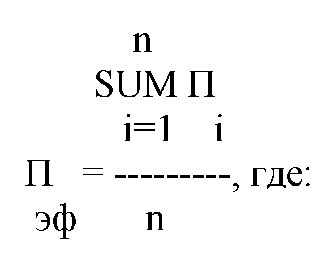 П - степень достижения показателей эффективности реализации эфмуниципальной программы в целом (%);П - степень достижения i-ro показателя эффективности реализации iмуниципальной программы в целом (%);п - количество показателей эффективности реализации муниципальной программы.Степень достижения i-ro показателя эффективности реализации муниципальной программы рассчитывается путем сопоставления фактически достигнутого и планового значения показателя эффективности реализации муниципальной программы за отчетный период по следующей формуле:для показателей, желаемой тенденцией развития которых является рост значений: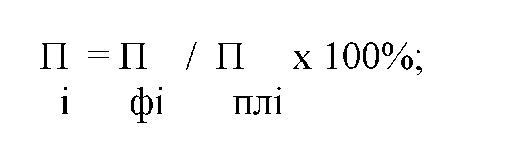 для показателей, желаемой тенденцией развития которых является снижение значений: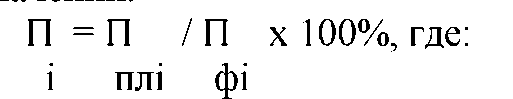 фактическое значение i-ro показателя эффективности реализации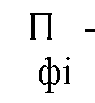 муниципальной программы (в соответствующих единицах измерения);- плановое значение i-ro показателя эффективности реализации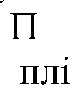 муниципальной программы (в соответствующих единицах измерения).При условии выполнения значений показателей «не более», «не менее» степень достижения i-ro показателя эффективности реализации муниципальной программы считать равным 1.В случае если значения показателей эффективности реализации муниципальной программы являются относительными (выражаются в процентах), то при расчете эти показатели отражаются в долях единицы.Оценка объема ресурсов, направленных на реализацию муниципальной программы, осуществляется путем сопоставления фактических и плановых объемов финансирования муниципальной программы в целом за счет всех источников финансирования за отчетный период по формуле: 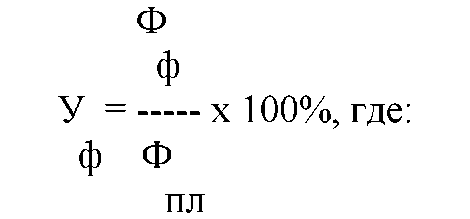 уровень финансирования муниципальной программы в целом; - фактический объем финансовых ресурсов за счет всех источников финансирования, направленный в отчетном периоде на реализацию мероприятий муниципальной программы (тыс. руб.);Ф - плановый объем финансовых ресурсов за счет всех источниковфинансирования на реализацию мероприятий муниципальной программы на соответствующий отчетный период, установленный муниципальной программой (тыс. руб.).Оценка эффективности реализации муниципальной программы производится по формуле: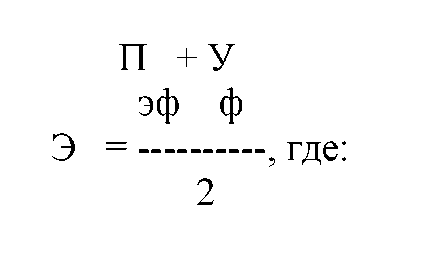 Э - оценка эффективности реализации муниципальной программы (%);П - степень достижения показателей эффективности реализации эфмуниципальной программы (%);У - уровень финансирования муниципальной программы в целом (%).В целях оценки эффективности реализации муниципальной программы устанавливаются следующие критерии:если значение Э равно 80% и выше, то уровень эффективности реализации муниципальной программы оценивается как высокий;если значение Э от 60 до 80%, то уровень эффективности реализации муниципальной программы оценивается как удовлетворительный;если значение Э ниже 60%, то уровень эффективности реализации муниципальной программы оценивается как неудовлетворительный.Достижение показателей эффективности реализации муниципальной программы в полном объеме (100% и выше) по итогам ее реализации свидетельствует, что качественные показатели эффективности реализации муниципальной программы достигнуты.Ответственные исполнители муниципальной программы ежеквартально в срок до 10 числа месяца, следующего за отчетным периодом и ежегодно, в срок до 1 марта года, следующего за отчетным, предоставляют отчет о ходе реализации и оценке эффективности реализации муниципальной программы, согласованный с заместителем главы администрации муниципального образования, курирующим работу ответственного исполнителя муниципальной программы, в отдел социально-экономического развития администрации муниципального образования.Основным показателем эффективности применения программы  в мероприятиях  является:увеличение доли дорог с твёрдым покрытием;обеспечение бесперебойного автобусного сообщения между  населенными пунктами района;снижение показателей аварийности, в первую очередь числа погибших в ДТП, количества ДТП с пострадавшими.В качестве целевых показателей и индикаторов эффективности реализации мероприятий программы предлагается также использовать следующие:снижение социального риска (количество лиц, погибших в результате ДТП, на 100 тыс. населения);снижение тяжести последствий (количество лиц, погибших в результате ДТП, на 100 пострадавших);сокращение количества мест концентрации ДТП;сокращение количества детей, пострадавших в результате ДТП по собственной неосторожности.                                                           ____________________УТВЕРЖДЕНА постановлением администрации Орловского района Кировской областиот 17.12.2015 N 644ПОДПРОГРАММА «Содержание и ремонт автомобильных дорог общего пользования местного значения на территории Орловского района на 2014 - 2018 годы»муниципальной  программы «РАЗВИТИЕ ТРАНСПОРТНОЙ СИСТЕМЫ  ОРЛОВСКОГО РАЙОНА  КИРОВСКОЙ ОБЛАСТИ НА 2014-2018 ГОДЫ»Орлов - 2015 годПаспортподпрограммы «Содержание и ремонт автомобильных дорог общего пользования местного значения на территории Орловского района  на 2014-2018 годы»» (далее - подпрограмма)Раздел 1.Общая характеристика сферы реализации муниципальной подпрограммы, в том числе формулировки основных проблем в указанной сфере и прогноз ее развития.Автомобильные дороги - один из важнейших элементов транспортно - коммуникационной системы Орловского района Кировской области, оказывающих огромное влияние на развитие экономики и социальной сферы.Транспортная доступность является важной составляющей комфортности жизнедеятельности граждан, обеспечивающей свободу передвижения и мобильность населения, экономической конкурентоспособности региона. Сегодня обеспеченность дорогами становится все более важной составляющей жизни людей и экономического развития региона.В настоящее время протяженность автомобильных дорог общего пользования местного значения в муниципальном образовании Орловский район составляет 206,0 километров.Между тем, состояние дорожной сети района не в полной мере соответствует экономическим и социальным потребностям общества. Проблема особенно обострилась в последнее время в связи с недостаточным финансированием для сохранения существующей сети дорог, а тем более для ее модернизации (капитального ремонта).Недофинансирование дорожной отрасли в условиях постоянного роста интенсивности движения, изменения состава движения в сторону увеличения грузоподъемности транспортных средств, приводит к несоблюдению межремонтных сроков, накоплению количества не отремонтированных участков, увеличению количества участков с неудовлетворительным транспортно-эксплуатационным состоянием, на которых необходимо проведение реконструкции. Большая  часть автомобильных дорог имеет недостаточную прочность и ровность покрытия со значительной сеткой трещин, выбоин и низким коэффициентом сцепления.Автомобильные дороги подвержены влиянию окружающей среды, хозяйственной деятельности человека и постоянному воздействию транспортных средств, в результате чего меняется технико-эксплуатационное состояние дорог. Для их соответствия нормативным требованиям необходимо выполнение различных видов дорожных работ:содержание автомобильной дороги - комплекс работ по поддержанию надлежащего технического состояния автомобильной дороги, оценке ее технического состояния, а также по организации и обеспечению безопасности дорожного движения;ремонт автомобильной дороги - комплекс работ по восстановлению транспортно-эксплуатационных характеристик автомобильной дороги, при выполнении которых не затрагиваются конструктивные и иные характеристики надежности и безопасности автомобильной дороги.Состояние сети дорог определяется своевременностью, полнотой и качеством выполнения работ по содержанию, ремонту, капитальному ремонту и реконструкции дорог и зависит напрямую от объемов финансирования и стратегии распределения финансовых ресурсов в условиях их ограниченных объемов.Учитывая вышеизложенное, в условиях ограниченных финансовых средств стоит задача их оптимального использования с целью максимально возможного снижения количества проблемных участков  автомобильных дорог и сооружений на них.Применение программно-целевого метода в развитии автомобильных дорог общего пользования в Орловском районе позволит системно направлять средства на решение неотложных проблем дорожной отрасли в условиях ограниченных финансовых ресурсов и координировать усилия бюджетов всех уровней.Раздел 2.     Приоритеты муниципальной политики в соответствующей   сфере социально-экономического развития, цели, задачи, целевые  показатели эффективности реализации муниципальной подпрограммы, описание ожидаемых конечных результатов реализации муниципальной подпрограммы, сроков и этапов реализации муниципальной подпрограммы.Подпрограмма  направлена на развитие транспортной инфраструктуры, повышение уровня ее безопасности, доступности и качества услуг транспортного комплекса, увеличение доли протяженности автомобильных дорог, соответствующих нормативным требованиям к транспортно-эксплуатационным показателям. Основной целью подпрограммы является развитие современной и эффективной автомобильно-дорожной инфраструктуры, сохранение и улучшение качества существующей сети автомобильных дорог района, доведение ее технического состояния до уровня, соответствующего нормативным требованиям. Для достижения основной цели подпрограммы необходимо решить следующие задачи:поддержание автомобильных дорог общего пользования местного значения и искусственных сооружений на них на уровне, соответствующем категории дороги, путем содержания дорог и сооружений на них;сохранение протяженности, соответствующей нормативным требованиям, автомобильных дорог общего пользования местного значения за счет ремонта и капитального ремонта автомобильных дорог. Срок реализации подпрограммы - 2014-2017 годы. Разбивка программных мероприятий на этапы не предусмотрена.Последовательная реализация мероприятий подпрограммы будет способствовать повышению скорости, удобства и безопасности движения на автомобильных дорогах общего пользования, приведет к сокращению расходов на грузовые и пассажирские автомобильные перевозки. В результате уменьшения транспортных расходов повысится конкурентоспособность  продукции отраслей экономики, что окажет положительное воздействие на рост объемов производства и уровня занятости. Повышение транспортной доступности за счет развития сети автомобильных дорог  будет способствовать улучшению качества жизни населения и росту производительности труда в отраслях экономики региона.Ожидаемые результаты муниципальной подпрограммы:- увеличение количества отремонтированных автомобильных дорог общего пользования местного значения вне границ населенных пунктов до 1 км. в 2018 году;- сокращение доли протяженности автомобильных дорог общего пользования местного значения, не отвечающих нормативным требованиям, в общей протяженности автомобильных дорог общего пользования местного значения  с 81,1 % в 2014 году до 61 % в 2018 году;- увеличение количества отремонтированных дорог общего пользования местного значения в границах населенных пунктов с 0,46 км. в 2012 году до 1 км. в 2018 году;- сокращение доли ДТП, совершению которых сопутствовало наличие неудовлетворительных дорожных условий с 16% в 2012 году до 0 % в 2018 году.Основные показатели эффективности реализации подпрограммы «Содержание и ремонт автомобильных дорог общего пользования местного значения на территории Орловского района на 2014-2018 годы»Примечание. Источниками получения информации по показателям 1, 2, 3 являются формы федерального статистического наблюдения: 3- Автодор (1-2 показатели), 3-ДГ (МО), 2-ДГ соответственно. По показателю 1 источником получения информации является ведомственная отчетность Государственной инспекции безопасности дорожного движения Орловского района. Раздел З. Обобщенная характеристика мероприятий муниципальной подпрограммыДля реализации поставленных целей и решения задач программы, достижения планируемых значений показателей предусмотрено выполнение следующих мероприятий:1. Мероприятия по содержанию автомобильных дорог общего пользования  и искусственных сооружений на них. Реализация мероприятий позволит выполнять работы по содержанию автомобильных дорог и искусственных сооружений на них в соответствии с нормативными требованиями.2.  Мероприятия по изготовлению проектно-технической документации на ремонт автомобильных дорог общего пользования местного значения.3.  Мероприятия по ремонту автомобильных дорог общего пользования местного значения  и  искусственных сооружений на них. Реализация мероприятий позволит сохранить протяженность участков автомобильных дорог общего пользования, на которых показатели их транспортно-эксплуатационного состояния соответствуют требованиям стандартов к эксплуатационным показателям автомобильных дорог.Мероприятия по ремонту автомобильных дорог будут определяться на основе результатов обследования дорог.Перечень программных мероприятий приведен в приложении № 1.Раздел 4. Основные меры правового регулирования в сфере реализации муниципальной подпрограммыРазработка новых нормативно-правовых актов для реализации муниципальной  подпрограммы  не требуется.Подпрограмма разработана в соответствии с Федеральным законом от 06.10.2003 №131-Ф3 «Об общих принципах организации местного самоуправления в Российской Федерации», Реализация муниципальной программы осуществляется в соответствии с законодательством о дорожной деятельности.Раздел 5. Ресурсное обеспечение муниципальной подпрограммыФинансирование работ по подпрограмме осуществляется за счет субсидий из областного бюджета и средств муниципального дорожного фонда Орловского района.Средства из дорожного фонда предоставляются муниципальным заказчиком в соответствии с установленными объемами финансирования по подпрограмме на очередной финансовый год. Финансирование осуществляется на основании заключения муниципальных контрактов.Общий объем финансирования подпрограммы составляет: В 2014-2018 годах – 87 445,304 тыс. рублей.В том числе: Субсидии из областного бюджета – 73 079,490 тыс. рублей.Субсидии из местного бюджета – 14 365,814 тыс. рублей.2014 год – 10 916,561 тыс. рублей.2015 год – 17 076,443 тыс. рублей.2016 год – 21 251,0 тыс. рублей.2017 год – 19 101,3 тыс. рублей.2018 год – 19 100,0 тыс. рублей.В ходе реализации подпрограммы возможна корректировка плана реализации подпрограммы по источникам и объемам финансирования и по перечню предлагаемых мероприятий по результатам принятия местного бюджета.Объёмы и источники финансирования подпрограммы с разбивкой по годам приведены в приложении № 1 к настоящей подпрограмме.Раздел 6. Анализ рисков реализации муниципальной подпрограммы и описание мер управления рисками.При реализации муниципальной  подпрограммы могут возникнуть следую-щие группы рисков:Раздел 7.Методика оценки эффективности реализации муниципальной подпрограммы.Оценка эффективности реализации муниципальной подпрограммы проводится ежегодно на основе оценки достижения показателей эффективности реализации муниципальной подпрограммы с учетом объема ресурсов, направленных на реализацию муниципальной подпрограммы.Оценка достижения показателей эффективности реализации муниципальной подпрограммы осуществляется по формуле:Пэф - степень достижения показателей эффективности реализации муниципаль-ной подпрограммы в целом (%);Пi - степень достижения i-ro показателя эффективности реализации муниципаль ной программы в целом (%);п - количество показателей эффективности реализации муниципальной подпро граммы.Степень достижения i-ro показателя эффективности реализации муници пальной подпрограммы рассчитывается путем сопоставления фактически достигнутого и планового значения показателя эффективности реализации муниципальной подпрограммы за отчетный период по следующей формуле:для показателей, желаемой тенденцией развития которых является рост значений для показателей, желаемой тенденцией развития которых является снижение значений:фактическое значение i-ro показателя эффективности реализациимуниципальной подпрограммы (в соответствующих единицах измерения);- плановое значение i-ro показателя эффективности реализациимуниципальной программы (в соответствующих единицах измерения).При условии выполнения значений показателей «не более», «не менее» степень достижения i-ro показателя эффективности реализации муниципальной программы считать равным 1.В случае если значения показателей эффективности реализации муници пальной программы являются относительными (выражаются в процентах), то при расчете эти показатели отражаются в долях единицы.Оценка объема ресурсов, направленных на реализацию муниципальной программы, осуществляется путем сопоставления фактических и плановых объемов финансирования муниципальной подпрограммы в целом за счет всех источников финансирования за отчетный период по формуле: уровень финансирования муниципальной подпрограммы в целом; - фактический объем финансовых ресурсов за счет всех источников финансирования, направленный в отчетном периоде на реализацию мероприятий муниципальной подпрограммы (тыс. руб.);Ф - плановый объем финансовых ресурсов за счет всех источников финансирования на реализацию мероприятий муниципальной подпрограммы на соответствующий отчетный период, установленный муниципальной подпрограммой (тыс. руб.).Оценка эффективности реализации муниципальной подпрограммы производится по формуле:Э - оценка эффективности реализации муниципальной подпрограммы (%);П - степень достижения показателей эффективности реализации эфмуниципальной подпрограммы (%);У - уровень финансирования муниципальной подпрограммы в целом (%).ФВ целях оценки эффективности реализации муниципальной подпрограммы устанавливаются следующие критерии:если значение Э равно 80% и выше, то уровень эффективности реализации муниципальной подпрограммы оценивается как высокий;если значение Э от 60 до 80%, то уровень эффективности реализации муниципальной подпрограммы оценивается как удовлетворительный;если значение Э ниже 60%, то уровень эффективности реализации муниципальной подпрограммы оценивается как неудовлетворительный.Достижение показателей эффективности реализации муниципальной подпрограммы в полном объеме (100% и выше) по итогам ее реализации свидетельствует, что качественные показатели эффективности реализации муниципальной подпрограммы достигнуты.      Ответственные исполнители муниципальной подпрограммы ежеквартально в срок до 10 числа месяца, следующего за отчетным периодом и ежегодно, в срок до 1 марта года, следующего за отчетным, предоставляют отчет о ходе реализации и оценке эффективности реализации муниципальной подпрограммы. Согласованный отчёт с заместителем главы администрации муниципального образования, курирующим работу ответственного исполнителя муниципальной подпрограммы, предоставляется в отдел социально-экономического развития администрации муниципального образования.ИНФОРМАЦИОННЫЙ БЮЛЛЕТЕНЬОРГАНОВ МЕСТНОГО САМОУПРАВЛЕНИЯ МУНИЦИПАЛЬНОГО ОБРАЗОВАНИЯ  ОРЛОВСКИЙ МУНИЦИПАЛЬНЫЙ РАЙОН  КИРОВСКОЙ  ОБЛАСТИ(ОФИЦИАЛЬНОЕ    ИЗДАНИЕ)Отпечатано в администрации Орловского района  23.12.2015, . Орлов Кировской области, ул. Ст. Халтурина, 18  тираж  20  экземпляров1Постановление администрации Орловского района от 01.12.2015 № 605 «О мерах по усилению охраны лесов и торфяников и организации тушения лесных пожаров в Орловском районе в 2016 году»2Постановление администрации Орловского района от 01.12.2015 № 612 «Об утверждении Перечня автомобильных дорог общего пользования местного значения, находящихся в муниципальной собственности Орловского района»3Постановление администрации Орловского района от 02.12.2015 № 613 «Об утверждении Перечня автомобильных дорог общего пользования местного значения Орловского района, подлежащих содержанию в 2016 году»4Постановление администрации Орловского района от 04.12.2015 № 614 «О внесении изменений в постановление администрации Орловского района от 20.12.2014 № 831»5Постановление администрации Орловского района от 14.12.2015 № 629 «О внесении изменений в постановление администрации Орловского района от 20.12.2014 № 831»6Постановление администрации Орловского района от 16.12.2015 № 637 «Об обеспечении безопасности людей в период проведения новогодних и рождественских мероприятий»7Постановление администрации Орловского района от 17.12.2015 № 644 «Об утверждении муниципальной программы «Развитие транспортной системы Орловского района Кировской области на 2014 – 2018 годы»БИСЕРОВ Александр Георгиевич- и.о. главы администрации района, начальник управления по вопросам жизнеобеспечения, архитектуры и градостроительства, председатель комиссииСЕВРЮГИН Алексей Николаевич- начальник Отдела надзорной деятельности по Орловскому району, заместитель председателя комиссии (по согласованию)ИГНАТОВ Алексей Иванович- заведующий сектором по делам гражданской обороны и чрезвычайным ситуациям администрации Орловского района, секретарь комиссииЧлены комиссии:ДАНИЛОВ Дмитрий Иванович- глава Орловского городского поселения, заместитель председателя (по согласованию)ПОПУЛЬКИН Сергей Николаевич-заведующий отделом по вопросам жизнеобеспечения администрации Орловского сельского поселения (по согласованию)САФИНАЕлена Ивановна- главный специалист эксперт лесного отдела Орловского лесничества Министерства лесного хозяйства Кировской области (по согласованию)ФОКИНА Лариса Валерьевна                Заместитель главы администрации  Орловского района, начальник управления по экономике, имущественным отношениям и земельным ресурсам                                                  ________________________________________________________________________________________________________________________________________РЫКОВА Татьяна Александровна- начальник Лесного отдела Орловского лесничества Министерства лесного хозяйства Кировской области, начальник штаба (по согласованию)САФИНАЕлена Ивановна- главный специалист эксперт лесного отдела Орловского лесничества Департамента лесного хозяйства Кировской области, заместитель начальника штаба (по согласованию)БЕРЕЗИНВалентин Вячеславович- начальник ПЧ-45 ФГКУ «6 отряд ФПС по Кировской области (по согласованию)БИСЕРОВ Александр Георгиевич- и.о. главы администрации района, начальник управления по вопросам жизнеобеспечения, архитектуры и градостроительства, председатель комиссииИГНАТОВ Алексей Иванович- заведующий сектором по делам гражданской обороны и чрезвычайным ситуациям администрации Орловского районаСТРИЖЕВА Юлия Владиславовна- и.о.главного врача КОГБУЗ «Орловская ЦРБ»(по согласованию)ЛАПТЕВА Галина Алексеевна- директор филиала Кировского ОПС «Орловское кооперативное предприятие» (по согласованию)№ п/пНаименование автомобильных дорогПротяж. всего, кмВ том числе по покрытиямВ том числе по покрытиямВ том числе по покрытиямВ том числе по покрытиямКатего-рияИдентификационный номер№ п/пНаименование автомобильных дорогПротяж. всего, кма/бетонщеб-гравж/бгрунт.Катего-рияИдентификационный номер1Орлов-полигон ТБО3,43,4433-245 ОП МР 33-245-0012д.Давыдовы - д.Чисть2,02,0433-245 ОП МР 33-245-0023д.Скурихины - д.Малые Скурихины3,03,0433-245 ОП МР 33-245-0034а/д Вятка - д.Зоновщина 0,80,8вне кат.33-245 ОП МР 33-245-0045а/д Вятка - д.Скозырята - д.Болдычи 1,61,6533-245 ОП МР 33-245-0056д.Коробовщина - д.Яицовщина4,84,8433-245 ОП МР 33-245-0067г.Орлов - д.Боярское - очистные2,02,0533-245 ОП МР 33-245-0078д.Булычи - д.Мундорово1,01,0вне кат.33-245 ОП МР 33-245-0089а/д Вятка - д.Куликовщина1,01,0вне кат.33-245 ОП МР 33-245-00910д.Зыковы - д.Озерки3,13,1вне кат.33-245 ОП МР 33-245-01011д.Тохтино - д. Малые Чемодановы1,51,5вне кат.33-245 ОП МР 33-245-01112д.Тохтино - д.Гребеневщина3,03,0вне кат.33-245 ОП МР 33-245-01213д.Тохтино - д.Обаимы6,36,3вне кат.33-245 ОП МР 33-245-01314а/д Вятка - .Колеватовы - д.Зачернушка1,01,0вне кат.33-245 ОП МР 33-245-01415а/д Вятка - д.Б.Ждановы - М.Ждановы3,81,0433-245 ОП МР 33-245-01515а/д Вятка - д.Б.Ждановы - М.Ждановы3,82,8вне кат.33-245 ОП МР 33-245-01516а/д Вятка - д.Боярщина1,01,0вне кат.33-245 ОП МР 33-245-01617а/д Вятка - д.Заовраг2,42,4вне кат.33-245 ОП МР 33-245-01718а/д Вятка - д.Голыши1,01,0вне кат.33-245 ОП МР 33-245-01819д.Цепели - д.Катюхинцы1,01,0вне кат.33-245 ОП МР 33-245-01920д.Селичи - д.Забайдуг1,51,5вне кат.33-245 ОП МР 33-245-02021с.Русаново - д.Михеевы1,41,4вне кат.33-245 ОП МР 33-245-02122д. Щадричи – д. Полушины3,03,0вне кат. 33-245 ОП МР 33-245-02223д.Мизгири -д.Подберезная1,01,0вне кат.33-245 ОП МР 33-245-02324г.Орлов-д.Филимоновы0,50,5вне кат.33-245 ОП МР 33-245-02425г.Орлов-д.Куликовщина0,50,5вне кат.33-245 ОП МР 33-245-02526с.Колково-д.Агапиха4,04,0вне кат.33-245 ОП МР 33-245-02627с.Тохтино-д.Темняковщина8,08,0вне кат.33-245 ОП МР 33-245-02728Шубины-Тохтино18,018,0433-245 ОП МР 33-245-02829Поляки-Русаново-Кленовица27,327,3433-245 ОП МР 33-245-02930Щенники-Степановщина-Коробовщина36,734,72,0433-245 ОП МР 33-245-03031Калиничи-Чудиново-Коробовщина25,025,0433-245 ОП МР 33-245-03132Кузнецы-Мамаевщина16,616,6433-245 ОП МР 33-245-03233Летовы-Саламатовы0,60,6533-245 ОП МР 33-245-03334Степановщина-Малышовщина3,02,01,0533-245 ОП МР 33-245-03435Журавли-Орлов2,72,7433-245 ОП МР 33-245-03536а/д Вятка-д.Монастырщина0,70,7вне кат.33-245 ОП МР 33-245-03637с. Русаново - д. Малые Кузнецовы0,90,9433-245 ОП МР 33-245-03738д. Давыдовы - кладбище0,40,4433-245 ОП МР 33-245-03839д. Моржи - д. Володины1,51,5вне кат.33-245 ОП МР 33-245-03940д.Моржи - д.Васенины - д.Тороповы0,30,3вне кат.33-245 ОП МР 33-245-04041д. Моржи - д. Чарушниковы0,30,3вне кат.33-245 ОП МР 33-245-04242г. Орлов - д. Новоселовы 0,70,7вне кат.33-245 ОП МР 33-245-04343д.Заовраг - д.Вересенки1,21,2вне кат.33-245 ОП МР 33-245-04544а/д  Вятка-д.Раменье0,30,3вне кат.33-245 ОП МР 33-245-04645г.Орлов - п.Ц.У.Плодосовхоза0,50,5433-245 ОП МР 33-245-04746а/д Вятка - п.Ц.У.Плодосовхоза0,70,7433-245 ОП МР 33-245-04847а/д Вятка - сады2,02,0вне кат.33-245 ОП МР 33-245-04948д.Б.Ждановы - д.Кипеневщина3,03,0вне кат.33-245 ОП МР 33-245-05049а/д Вятка - АЗС 0,50,5433-245 ОП МР 33-245-05150а/д Вятка – д. Шадрины0,30,3вне кат.33-245 ОП МР 33-245-05251д. Зоновщина – д. Лютовщина – д. Тупицыны2,32,3вне кат.33-245 ОП МР 33-245-053Итого209,1143,55,22,058,4№ п/пНаименование автомобильных дорогПротяж. всего, кмВ том числе по покрытиямВ том числе по покрытиямВ том числе по покрытиямВ том числе по покрытиямКатего-рияИдентификационный номер№ п/пНаименование автомобильных дорогПротяж. всего, кма/бетонщеб-гравж/бгрунт.Катего-рияИдентификационный номер1Орлов-полигон ТБО3,43,4433-245 ОП МР 33-245-0012д.Давыдовы - д.Чисть2,02,0433-245 ОП МР 33-245-0023д.Скурихины - д.Малые Скурихины3,03,0433-245 ОП МР 33-245-0034а/д Вятка - д.Зоновщина 0,80,8вне кат.33-245 ОП МР 33-245-0045а/д Вятка - д.Скозырята - д.Болдычи 1,61,6533-245 ОП МР 33-245-0056д.Коробовщина - д.Яицовщина4,84,8433-245 ОП МР 33-245-0067г.Орлов - д.Боярское - очистные2,02,0533-245 ОП МР 33-245-0078д.Булычи - д.Мундорово1,01,0вне кат.33-245 ОП МР 33-245-0089а/д Вятка - д.Куликовщина1,01,0вне кат.33-245 ОП МР 33-245-00910д.Зыковы - д.Озерки3,13,1вне кат.33-245 ОП МР 33-245-01011д.Тохтино - д. Малые Чемодановы1,51,5вне кат.33-245 ОП МР 33-245-01112д.Тохтино - д.Гребеневщина3,03,0вне кат.33-245 ОП МР 33-245-01213д.Тохтино - д.Обаимы6,36,3вне кат.33-245 ОП МР 33-245-01314а/д Вятка - .Колеватовы - д.Зачернушка1,01,0вне кат.33-245 ОП МР 33-245-01415а/д Вятка - д.Б.Ждановы - М.Ждановы3,81,0433-245 ОП МР 33-245-01515а/д Вятка - д.Б.Ждановы - М.Ждановы3,82,8вне кат.33-245 ОП МР 33-245-01516а/д Вятка - д.Боярщина1,01,0вне кат.33-245 ОП МР 33-245-01617а/д Вятка - д.Заовраг2,42,4вне кат.33-245 ОП МР 33-245-01718а/д Вятка - д.Голыши1,01,0вне кат.33-245 ОП МР 33-245-01819д.Цепели - д.Катюхинцы1,01,0вне кат.33-245 ОП МР 33-245-01920д.Селичи - д.Забайдуг1,51,5вне кат.33-245 ОП МР 33-245-02021с.Русаново - д.Михеевы1,41,4вне кат.33-245 ОП МР 33-245-02122д.Мизгири -д.Подберезная1,01,0вне кат.33-245 ОП МР 33-245-02323г.Орлов-д.Филимоновы0,50,5вне кат.33-245 ОП МР 33-245-02424г.Орлов-д.Куликовщина0,50,5вне кат.33-245 ОП МР 33-245-02525с.Колково-д.Агапиха4,04,0вне кат.33-245 ОП МР 33-245-02626с.Тохтино-д.Темняковщина8,08,0вне кат.33-245 ОП МР 33-245-02727Шубины-Тохтино18,018,0433-245 ОП МР 33-245-02828Поляки-Русаново-Кленовица27,327,3433-245 ОП МР 33-245-02929Щенники-Степановщина-Коробовщина36,734,72,0433-245 ОП МР 33-245-03030Калиничи-Чудиново-Коробовщина25,025,0433-245 ОП МР 33-245-03131Кузнецы-Мамаевщина16,616,6433-245 ОП МР 33-245-03232Летовы-Саламатовы0,60,6533-245 ОП МР 33-245-03333Степановщина-Малышовщина3,02,01,0533-245 ОП МР 33-245-03434Журавли-Орлов2,72,7433-245 ОП МР 33-245-03535а/д Вятка-д.Монастырщина0,70,7вне кат.33-245 ОП МР 33-245-03636с. Русаново - д. Малые Кузнецовы0,90,9433-245 ОП МР 33-245-03737д. Давыдовы - кладбище0,40,4433-245 ОП МР 33-245-03838д. Моржи - д. Володины1,51,5вне кат.33-245 ОП МР 33-245-03939д.Моржи - д.Васенины - д.Тороповы0,30,3вне кат.33-245 ОП МР 33-245-04040д. Моржи - д. Чарушниковы0,30,3вне кат.33-245 ОП МР 33-245-04241г. Орлов - д. Новоселовы 0,70,7вне кат.33-245 ОП МР 33-245-04342д.Заовраг - д.Вересенки1,21,2вне кат.33-245 ОП МР 33-245-04543а/д  Вятка-д.Раменье0,30,3вне кат.33-245 ОП МР 33-245-04644г.Орлов - п.Ц.У.Плодосовхоза0,50,5433-245 ОП МР 33-245-04745а/д Вятка - п.Ц.У.Плодосовхоза0,70,7433-245 ОП МР 33-245-04846а/д Вятка - сады2,02,0вне кат.33-245 ОП МР 33-245-04947д.Б.Ждановы - д.Кипеневщина3,03,0вне кат.33-245 ОП МР 33-245-05048а/д Вятка - АЗС 0,50,5433-245 ОП МР 33-245-05149а/д Вятка – д. Шадрины0,30,3вне кат.33-245 ОП МР 33-245-05250д. Зоновщина – д. Лютовщина – д. Тупицыны2,32,3вне кат.33-245 ОП МР 33-245-053Итого206,1143,55,22,055,4И.о. главы администрации Орловского районаА.Г. БисеровПлан - график размещения заказов на поставки товаров, выполнение работ, оказание услуг для обеспечения муниципальных нужд на 2015 годПлан - график размещения заказов на поставки товаров, выполнение работ, оказание услуг для обеспечения муниципальных нужд на 2015 годПлан - график размещения заказов на поставки товаров, выполнение работ, оказание услуг для обеспечения муниципальных нужд на 2015 годПлан - график размещения заказов на поставки товаров, выполнение работ, оказание услуг для обеспечения муниципальных нужд на 2015 годПлан - график размещения заказов на поставки товаров, выполнение работ, оказание услуг для обеспечения муниципальных нужд на 2015 годПлан - график размещения заказов на поставки товаров, выполнение работ, оказание услуг для обеспечения муниципальных нужд на 2015 годПлан - график размещения заказов на поставки товаров, выполнение работ, оказание услуг для обеспечения муниципальных нужд на 2015 годПлан - график размещения заказов на поставки товаров, выполнение работ, оказание услуг для обеспечения муниципальных нужд на 2015 годПлан - график размещения заказов на поставки товаров, выполнение работ, оказание услуг для обеспечения муниципальных нужд на 2015 годПлан - график размещения заказов на поставки товаров, выполнение работ, оказание услуг для обеспечения муниципальных нужд на 2015 годПлан - график размещения заказов на поставки товаров, выполнение работ, оказание услуг для обеспечения муниципальных нужд на 2015 годПлан - график размещения заказов на поставки товаров, выполнение работ, оказание услуг для обеспечения муниципальных нужд на 2015 годПлан - график размещения заказов на поставки товаров, выполнение работ, оказание услуг для обеспечения муниципальных нужд на 2015 годПлан - график размещения заказов на поставки товаров, выполнение работ, оказание услуг для обеспечения муниципальных нужд на 2015 годНаименование заказчикаНаименование заказчикаНаименование заказчикаНаименование заказчикаАдминистрация Орловского района Кировской областиАдминистрация Орловского района Кировской областиАдминистрация Орловского района Кировской областиАдминистрация Орловского района Кировской областиЮридический адрес, телефон, электронная почта заказчикаЮридический адрес, телефон, электронная почта заказчикаЮридический адрес, телефон, электронная почта заказчикаЮридический адрес, телефон, электронная почта заказчика612270, Кировская область, г. Орлов, ул. Ст.Халтурина, д.18; (883365) 2-12-88; admorlov@mail.ru612270, Кировская область, г. Орлов, ул. Ст.Халтурина, д.18; (883365) 2-12-88; admorlov@mail.ru612270, Кировская область, г. Орлов, ул. Ст.Халтурина, д.18; (883365) 2-12-88; admorlov@mail.ru612270, Кировская область, г. Орлов, ул. Ст.Халтурина, д.18; (883365) 2-12-88; admorlov@mail.ruИННИННИННИНН4336001084433600108443360010844336001084КППКППКППКПП433601001433601001433601001433601001ОКТМООКТМООКТМООКТМО33645101336451013364510133645101КБККБКОКВЭД ОКПДусловия контрактаусловия контрактаусловия контрактаусловия контрактаусловия контрактаусловия контрактаусловия контрактаусловия контрактаусловия контрактаспособ размещения заказаобоснование внесения измененийКБККБКОКВЭД ОКПД№ заказа (№ лота)наименование предмета контрактаминимально необходимые требования, предъявляемые к предмету контрактаединица измеренияколичество (объем)ориентировочная начальная (максимальная) цена (тыс.рублей)условия финансового обеспечения исполнения контракта (включая размер аванса)(тыс. рублей)график осуществления процедур закупкиграфик осуществления процедур закупкиспособ размещения заказаобоснование внесения измененийКБККБКОКВЭД ОКПД№ заказа (№ лота)наименование предмета контрактаминимально необходимые требования, предъявляемые к предмету контрактаединица измеренияколичество (объем)ориентировочная начальная (максимальная) цена (тыс.рублей)условия финансового обеспечения исполнения контракта (включая размер аванса)(тыс. рублей)срок размещения заказасрок исполнения контрактаспособ размещения заказаобоснование внесения изменений11234567891011121314936.0104.1701403.244.223.3022.1001936.0104.1701403.244.223.3022.100140.30.340302041оказание услуг по теплоснабжению здания администрации районав соответствии со стандартами оказания услугГ Калл.334,6255,6-/-/-01.201512.2015с единственным поставщиком936.0104.1700102.244.223.1001936.0104.1700102.244.223.100140.30.340302041оказание услуг по теплоснабжению здания администрации районав соответствии со стандартами оказания услугГ Калл.334,6464,78-/-/-01.201512.2015с единственным поставщиком936.0104.1700102.244.223.1004936.0104.1700102.244.223.100441.00.241101002оказание услуг по водоснабжению здания администрации районав соответствии со стандартами оказания услугкуб.м.53420,2-/-/-01.201512.2015с единственным поставщиком936.0104.1700102.244.223.1005936.0104.1700102.244.223.100538,4закупка до 100 тыс.рублей936.0104.1700102.244.340936.0104.1700102.244.340250закупка до 100 тыс.рублей936.0602.1100512.113.226936.0602.1100512.113.226100закупка до 100 тыс.рублей936.0104.1700102.244.221936.0104.1700102.244.221290,6закупка до 100 тыс.рублейв связи с  возникновением обстоятельств, предвидеть которые на дату утверждения плана-графика было невозможно936.0104.1700102.244.225936.0104.1700102.244.225156,83закупка до 100 тыс.рублейв связи с  возникновением обстоятельств, предвидеть которые на дату утверждения плана-графика было невозможно936.0104.1700102.244.226936.0104.1700102.244.226205,2закупка до 100 тыс.рублейв связи с  возникновением обстоятельств, предвидеть которые на дату утверждения плана-графика было невозможно936.0204.1700518.244.221936.0204.1700518.244.22110,1закупка до 100 тыс.рублейв связи с  возникновением обстоятельств, предвидеть которые на дату утверждения плана-графика было невозможно936.0104.1701604.244.221936.0104.1701604.244.22115закупка до 100 тыс.рублейв связи с  возникновением обстоятельств, предвидеть которые на дату утверждения плана-графика было невозможно936.0104.1701604.244.225936.0104.1701604.244.2255закупка до 100 тыс.рублейв связи с  возникновением обстоятельств, предвидеть которые на дату утверждения плана-графика было невозможно936.0104.1701604.244.310936.0104.1701604.244.3105закупка до 100 тыс.рублейв связи с  возникновением обстоятельств, предвидеть которые на дату утверждения плана-графика было невозможно936.0104.1701604.244.340936.0104.1701604.244.34027,6закупка до 100 тыс.рублейв связи с  возникновением обстоятельств, предвидеть которые на дату утверждения плана-графика было невозможно936.0104.1701606.244.221936.0104.1701606.244.2214закупка до 100 тыс.рублейв связи с  возникновением обстоятельств, предвидеть которые на дату утверждения плана-графика было невозможно936.0104.1701606.244.225936.0104.1701606.244.2251,48закупка до 100 тыс.рублейв связи с  возникновением обстоятельств, предвидеть которые на дату утверждения плана-графика было невозможно936.0104.1701606.244.340936.0104.1701606.244.3404,5закупка до 100 тыс.рублейв связи с  возникновением обстоятельств, предвидеть которые на дату утверждения плана-графика было невозможно936.0113.1701605.244.221936.0113.1701605.244.2211,5закупка до 100 тыс.рублейв связи с  возникновением обстоятельств, предвидеть которые на дату утверждения плана-графика было невозможно936.0113.1701605.244.340936.0113.1701605.244.3401,2закупка до 100 тыс.рублейв связи с  возникновением обстоятельств, предвидеть которые на дату утверждения плана-графика было невозможно936.0314.0510501.244.226936.0314.0510501.244.2265закупка до 100 тыс.рублейв связи с  возникновением обстоятельств, предвидеть которые на дату утверждения плана-графика было невозможно936.0314.0520501.244.290936.0314.0520501.244.2905закупка до 100 тыс.рублейв связи с  возникновением обстоятельств, предвидеть которые на дату утверждения плана-графика было невозможно936.0314.0530501.244.290936.0314.0530501.244.2905закупка до 100 тыс.рублейв связи с  возникновением обстоятельств, предвидеть которые на дату утверждения плана-графика было невозможно936.0314.1000511.244.290936.0314.1000511.244.2905закупка до 100 тыс.рублейв связи с  возникновением обстоятельств, предвидеть которые на дату утверждения плана-графика было невозможно936.0314.1700519.244.226936.0314.1700519.244.2261,5закупка до 100 тыс.рублейв связи с  возникновением обстоятельств, предвидеть которые на дату утверждения плана-графика было невозможно936.0707.1900501.244.290936.0707.1900501.244.29010закупка до 100 тыс.рублейв связи с  возникновением обстоятельств, предвидеть которые на дату утверждения плана-графика было невозможно936.0801.0320505.244.290936.0801.0320505.244.2909закупка до 100 тыс.рублейв связи с  возникновением обстоятельств, предвидеть которые на дату утверждения плана-графика было невозможно936.0801.0330505.244.224936.0801.0330505.244.22417закупка до 100 тыс.рублейв связи с  возникновением обстоятельств, предвидеть которые на дату утверждения плана-графика было невозможно936.0801.0330505.244.226936.0801.0330505.244.22638закупка до 100 тыс.рублейв связи с  возникновением обстоятельств, предвидеть которые на дату утверждения плана-графика было невозможно936.0801.0330505.244.290936.0801.0330505.244.29015закупка до 100 тыс.рублейв связи с  возникновением обстоятельств, предвидеть которые на дату утверждения плана-графика было невозможно936.1004.0180504.244.340936.1004.0180504.244.3401закупка до 100 тыс.рублейв связи с  возникновением обстоятельств, предвидеть которые на дату утверждения плана-графика было невозможно936.1004.0180504.244.340936.1004.0180504.244.3404закупка до 100 тыс.рублейв связи с  возникновением обстоятельств, предвидеть которые на дату утверждения плана-графика было невозможно936.0405.1101607.244.226936.0405.1101607.244.22618закупка до 100 тыс.рублейв связи с  возникновением обстоятельств, предвидеть которые на дату утверждения плана-графика было невозможно936.0405.1101616.244.226936.0405.1101616.244.22621закупка до 100 тыс.рублейв связи с  возникновением обстоятельств, предвидеть которые на дату утверждения плана-графика было невозможно936.1103.0601615.244.340936.1103.0601615.244.3406,5закупка до 100 тыс.рублейв связи с  возникновением обстоятельств, предвидеть которые на дату утверждения плана-графика было невозможно936.0309.0700201.244.221936.0309.0700201.244.2219закупка до 100 тыс.рублейв связи с  возникновением обстоятельств, предвидеть которые на дату утверждения плана-графика было невозможно936.0309.0700201.112.222936.0309.0700201.112.2220,9закупка до 100 тыс.рублейв связи с  возникновением обстоятельств, предвидеть которые на дату утверждения плана-графика было невозможно936.1004.0181609.244.340.2016936.1004.0181609.244.340.201626закупка до 100 тыс.рублейв связи с  возникновением обстоятельств, предвидеть которые на дату утверждения плана-графика было невозможно936.1004.0181609.244.226.2016936.1004.0181609.244.226.201610закупка до 100 тыс.рублейв связи с  возникновением обстоятельств, предвидеть которые на дату утверждения плана-графика было невозможно936.1004.0181609.244.290.2016936.1004.0181609.244.290.201610закупка до 100 тыс.рублейв связи с  возникновением обстоятельств, предвидеть которые на дату утверждения плана-графика было невозможно936.1004.0181609.414.310.2013936.1004.0181609.414.310.201370.12.170.12.11.0003приобретение жилого помещенияКвартира общей площадью не менее 26 кв.м. 4. Материал стен жилого дома – дерево.штуки1619,436,19/30,97/-03.201505.2015электронный аукционв связи с  возникновением обстоятельств, предвидеть которые на дату утверждения плана-графика было невозможно936.1004.0181609.414.310.2013936.1004.0181609.414.310.201370.12.170.12.11.0004приобретение жилого помещенияКвартира общей площадью не менее 26 кв.м. 4. Материал стен жилого дома – дерево.штуки1619,436,19/30,97/-03.201505.2015электронный аукционв связи с  возникновением обстоятельств, предвидеть которые на дату утверждения плана-графика было невозможно936.1004.0181609.414.310.2013936.1004.0181609.414.310.201370.12.170.12.11.0005приобретение жилого помещенияКвартира общей площадью не менее 26 кв.м. 4. Материал стен жилого дома – дерево.штуки1619,576,20/30,98/-04.201506.2015электронный аукционв связи с  возникновением обстоятельств, предвидеть которые на дату утверждения плана-графика было невозможно936.1004.0181609.414.310.2013936.1004.0181609.414.310.201370.12.170.12.11.0006приобретение жилого помещенияКвартира общей площадью не менее 26 кв.м. 4. Материал стен жилого дома – дерево.штуки1619,576,20/30,98/-04.201506.2015электронный аукционв связи с  возникновением обстоятельств, предвидеть которые на дату утверждения плана-графика было невозможно936.1004.0181609.414.310.2013936.1004.0181609.414.310.201370.12.170.12.11.0007приобретение жилого помещенияКвартира общей площадью не менее 26 кв.м. 4. Материал стен жилого дома – дерево.штуки1619,576,20/30,98/-04.201506.2015электронный аукционв связи с  возникновением обстоятельств, предвидеть которые на дату утверждения плана-графика было невозможно936.1004.0181609.414.310.2013936.1004.0181609.414.310.201370.12.170.12.11.0008приобретение жилого помещенияКвартира общей площадью не менее 26 кв.м. 4. Материал стен жилого дома – дерево.штуки1619,576,20/30,98/-06.201508.2015электронный аукционв связи с  возникновением обстоятельств, предвидеть которые на дату утверждения плана-графика было невозможно936.1004.0181609.414.310.2013936.1004.0181609.414.310.201370.12.170.12.11.0009приобретение жилого помещенияКвартира общей площадью не менее 26 кв.м. 4. Материал стен жилого дома – кирпич, железобетонные блоки.штуки1706,937,07/35,35/-04.201506.2015электронный аукционв связи с  возникновением обстоятельств, предвидеть которые на дату утверждения плана-графика было невозможно936.1004.0181609.414.310.2013936.1004.0181609.414.310.201370.12.170.12.11.00010приобретение жилого помещенияКвартира общей площадью не менее 26 кв.м. 4. Материал стен жилого дома – кирпич, железобетонные блоки.штуки1706,937,07/35,35/-04.201506.2015электронный аукционв связи с  возникновением обстоятельств, предвидеть которые на дату утверждения плана-графика было невозможно936.1004.0181609.414.310.2013936.1004.0181609.414.310.201370.12.170.12.11.00011приобретение жилого помещенияКвартира общей площадью не менее 26 кв.м. 4. Материал стен жилого дома – кирпич, железобетонные блоки.штуки1706,937,07/35,35/-05.201507.2015электронный аукционв связи с  возникновением обстоятельств, предвидеть которые на дату утверждения плана-графика было невозможно936.1004.0181609.414.310.2013936.1004.0181609.414.310.201370.12.170.12.11.00012приобретение жилого помещенияКвартира общей площадью не менее 26 кв.м. 4. Материал стен жилого дома – кирпич, железобетонные блоки.штуки1706,937,07/35,35/-07.201509.2015электронный аукционв связи с  возникновением обстоятельств, предвидеть которые на дату утверждения плана-графика было невозможно936.0412.086503.244.226.3002  936.0412.086503.244.226.3002  74.20.774.20.74.21013Разработка проекта генерального плана Орловского сельского поселенияГрафические материалы генерального плана муниципального образования разрабатываются на топооснове в масштабе 1:25 000 на территорию поселения и 1:2000 на территории населенных пунктов.  Основной формат данных передаваемых в цифровом электронном виде картографической информации - MapInfo или ИНГЕО.штуки159,57414,8/29,8/-03.2015I этап: с даты заключения муниципального контракта по 15.07.2015 II этап: с 16.07.2015 по 31.08.2015 III этап с 01.09.2015 по 15.12.2015открытый конкурсв связи с  возникновением обстоятельств, предвидеть которые на дату утверждения плана-графика было невозможно936.0412.086503.244.226.3002936.0412.086503.244.226.300274.20.774.20.74.21013Разработка проекта генерального плана Орловского сельского поселенияГрафические материалы генерального плана муниципального образования разрабатываются на топооснове в масштабе 1:25 000 на территорию поселения и 1:2000 на территории населенных пунктов.  Основной формат данных передаваемых в цифровом электронном виде картографической информации - MapInfo или ИНГЕО.штуки1238,29714,8/29,8/-03.2015I этап: с даты заключения муниципального контракта по 15.07.2015 II этап: с 16.07.2015 по 31.08.2015 III этап с 01.09.2015 по 15.12.2015открытый конкурсв связи с  возникновением обстоятельств, предвидеть которые на дату утверждения плана-графика было невозможно912.1301.1800601.730.231912.1301.1800601.730.23165.12651215114оказание финансовых услуг по предоставлению кредитных ресурсов для муниципальных нужд Орловского района Кировской областиРазмер кредита 7108,49 т.руб. Срок с 01.09.2015 по 15.08.2016.Вид:невозобновляемая кредитная линияштуки11139,67/360,2711,40/ -/-04.201508.2016электронный аукционв связи с  возникновением обстоятельств, предвидеть которые на дату утверждения плана-графика было невозможно936.0104.1700102.244.310936.0104.1700102.244.3104закупка до 100 тыс.рублейв связи с  возникновением обстоятельств, предвидеть которые на дату утверждения плана-графика было невозможно936.1004.0181609.414.310.2013936.1004.0181609.414.310.201370.12.170.12.11.00015приобретение жилого помещенияКвартира общей площадью не менее 26 кв.м. 4. Материал стен жилого дома – кирпич, железобетонные блоки.штуки1706,937,07/35,35/-07.201509.2015электронный аукционв связи с  возникновением обстоятельств, предвидеть которые на дату утверждения плана-графика было невозможно936.1004.0181609.414.310.2013936.1004.0181609.414.310.201370.12.170.12.11.00016приобретение жилого помещенияКвартира общей площадью не менее 26 кв.м. 4. Материал стен жилого дома – дерево.штуки1619,576,20/30,98/-05.201507.2015электронный аукционв связи с  возникновением обстоятельств, предвидеть которые на дату утверждения плана-графика было невозможно936.1004.0181609.414.310.2013936.1004.0181609.414.310.201370.12.170.12.11.00017приобретение жилого помещенияКвартира общей площадью не менее 26 кв.м. 4. Материал стен жилого дома – кирпич, железобетонные блоки.штуки1706,937,07/35,35/-06.201508.2015электронный аукционв связи с  возникновением обстоятельств, предвидеть которые на дату утверждения плана-графика было невозможно936.1004.0181609.414.310.2013936.1004.0181609.414.310.201370.12.170.12.11.00018приобретение жилого помещенияКвартира общей площадью не менее 26 кв.м. 4. Материал стен жилого дома – кирпич, железобетонные блоки.штуки1706,937,07/35,35/-09.201511.2015электронный аукционв связи с  возникновением обстоятельств, предвидеть которые на дату утверждения плана-графика было невозможно936.0501.0804602.412.310.3024936.0501.0804602.412.310.302470.12.170.12.11.00019приобретение жилого помещенияЖилое помещение общей площадью не  менее 56,8 кв.м (газосиликат или брус, или брус клееный, или оцилиндрованное бревно). Жилое помещение приобретается у застройщика.штуки10,1363213,63/68,15/-09.201512.2016электронный аукционв связи с  возникновением обстоятельств, предвидеть которые на дату утверждения плана-графика было невозможно936.0501.0809502.412.310.3025936.0501.0809502.412.310.302570.12.170.12.11.00019приобретение жилого помещенияЖилое помещение общей площадью не  менее 56,8 кв.м (газосиликат или брус, или брус клееный, или оцилиндрованное бревно). Жилое помещение приобретается у застройщика.штуки11028,4321613,63/68,15/-09.201512.2016электронный аукционв связи с  возникновением обстоятельств, предвидеть которые на дату утверждения плана-графика было невозможно936.0501.0809602.412.310.3024936.0501.0809602.412.310.302470.12.170.12.11.00019приобретение жилого помещенияЖилое помещение общей площадью не  менее 56,8 кв.м (газосиликат или брус, или брус клееный, или оцилиндрованное бревно). Жилое помещение приобретается у застройщика.штуки1334,6315213,63/68,15/-09.201512.2016электронный аукционв связи с  возникновением обстоятельств, предвидеть которые на дату утверждения плана-графика было невозможно936.0501.0804602.412.310.3024936.0501.0804602.412.310.302470.12.170.12.11.00020приобретение жилого помещенияЖилое помещение общей площадью не  менее 20,3 кв.м (газосиликат или брус, или брус клееный, или оцилиндрованное бревно). Жилое помещение приобретается у застройщика.штуки10,048724,87/24,36/-09.201512.2016электронный аукционв связи с  возникновением обстоятельств, предвидеть которые на дату утверждения плана-графика было невозможно936.0501.0809502.412.310.3025936.0501.0809502.412.310.302570.12.170.12.11.00020приобретение жилого помещенияЖилое помещение общей площадью не  менее 20,3 кв.м (газосиликат или брус, или брус клееный, или оцилиндрованное бревно). Жилое помещение приобретается у застройщика.штуки1367,555864,87/24,36/-09.201512.2016электронный аукционв связи с  возникновением обстоятельств, предвидеть которые на дату утверждения плана-графика было невозможно936.0501.0809602.412.310.3024936.0501.0809602.412.310.302470.12.170.12.11.00020приобретение жилого помещенияЖилое помещение общей площадью не  менее 20,3 кв.м (газосиликат или брус, или брус клееный, или оцилиндрованное бревно). Жилое помещение приобретается у застройщика.штуки1119,595424,87/24,36/-09.201512.2016электронный аукционв связи с  возникновением обстоятельств, предвидеть которые на дату утверждения плана-графика было невозможно936.0501.0804602.412.310.3024936.0501.0804602.412.310.302470.12.170.12.11.00021приобретение жилого помещенияЖилое помещение общей площадью не  менее 46,6 кв.м (газосиликат или брус, или брус клееный, или оцилиндрованное бревно). Жилое помещение приобретается у застройщика.штуки10,1118411,18/55,92/-09.201512.2016электронный аукционв связи с  возникновением обстоятельств, предвидеть которые на дату утверждения плана-графика было невозможно936.0501.0809502.412.310.3025936.0501.0809502.412.310.302570.12.170.12.11.00021приобретение жилого помещенияЖилое помещение общей площадью не  менее 46,6 кв.м (газосиликат или брус, или брус клееный, или оцилиндрованное бревно). Жилое помещение приобретается у застройщика.штуки1843,7489211,18/55,92/-09.201512.2016электронный аукционв связи с  возникновением обстоятельств, предвидеть которые на дату утверждения плана-графика было невозможно936.0501.0809602.412.310.3024936.0501.0809602.412.310.302470.12.170.12.11.00021приобретение жилого помещенияЖилое помещение общей площадью не  менее 46,6 кв.м (газосиликат или брус, или брус клееный, или оцилиндрованное бревно). Жилое помещение приобретается у застройщика.штуки1274,5392411,18/55,92/-09.201512.2016электронный аукционв связи с  возникновением обстоятельств, предвидеть которые на дату утверждения плана-графика было невозможно936.0501.0804602.412.310.3024936.0501.0804602.412.310.302470.12.170.12.11.00022приобретение жилого помещенияЖилое помещение общей площадью не  менее 42,0 кв.м (газосиликат или брус, или брус клееный, или оцилиндрованное бревно). Жилое помещение приобретается у застройщика.штуки10,100810,08/50,4/-09.201512.2016электронный аукционв связи с  возникновением обстоятельств, предвидеть которые на дату утверждения плана-графика было невозможно936.0501.0809502.412.310.3025936.0501.0809502.412.310.302570.12.170.12.11.00022приобретение жилого помещенияЖилое помещение общей площадью не  менее 42,0 кв.м (газосиликат или брус, или брус клееный, или оцилиндрованное бревно). Жилое помещение приобретается у застройщика.штуки1760,460410,08/50,4/-09.201512.2016электронный аукционв связи с  возникновением обстоятельств, предвидеть которые на дату утверждения плана-графика было невозможно936.0501.0809602.412.310.3024936.0501.0809602.412.310.302470.12.170.12.11.00022приобретение жилого помещенияЖилое помещение общей площадью не  менее 42,0 кв.м (газосиликат или брус, или брус клееный, или оцилиндрованное бревно). Жилое помещение приобретается у застройщика.штуки1247,438810,08/50,4/-09.201512.2016электронный аукционв связи с  возникновением обстоятельств, предвидеть которые на дату утверждения плана-графика было невозможно936.0104.1701604.244.226936.0104.1701604.244.2262закупка до 100 тыс.рублейв связи с  возникновением обстоятельств, предвидеть которые на дату утверждения плана-графика было невозможно936.0409.1016508.244.226.3006         936.0409.1011508.244.226.3006936.0409.1016508.244.226.3006         936.0409.1011508.244.226.300670.31.270.32.12.14023паспотризация дорогв соответствии с федеральным законом от 24.07.2007 №221-ФЗ, федеральным законом от 08.11.2007 №257-ФЗкм.101,3797,847,98/39,89/-08.201501.2016электронный аукционв связи с  возникновением обстоятельств, предвидеть которые на дату утверждения плана-графика было невозможно912.1301.1800601.730.231912.1301.1800601.730.23165.12651215124оказание финансовых услуг по предоставлению кредитных ресурсов для муниципальных нужд Орловского района Кировской областиРазмер кредита 7108,49 т.руб. Срок с 01.10.2015 по 15.08.2016.Вид:невозобновляемая кредитная линияштуки1750,80/241,707,50/ -/-09.201508.2016электронный аукционв связи с  возникновением обстоятельств, предвидеть которые на дату утверждения плана-графика было невозможно936.0105.1705120.244.221936.0105.1705120.244.2210,3закупка до 100 тыс.рублейв связи с  возникновением обстоятельств, предвидеть которые на дату утверждения плана-графика было невозможно936.0105.1705120.244.226936.0105.1705120.244.2260,5закупка до 100 тыс.рублейв связи с  возникновением обстоятельств, предвидеть которые на дату утверждения плана-графика было невозможно936.0104.1700102.244.222936.0104.1700102.244.2221,5закупка до 100 тыс.рублейв связи с  возникновением обстоятельств, предвидеть которые на дату утверждения плана-графика было невозможно936.0104.1700102.244.340936.0104.1700102.244.34034,3закупка до 100 тыс.рублейв связи с  возникновением обстоятельств, предвидеть которые на дату утверждения плана-графика было невозможно936.0104.1700516.244.226936.0104.1700516.244.22691закупка до 100 тыс.рублейв связи с  возникновением обстоятельств, предвидеть которые на дату утверждения плана-графика было невозможно936.0408.1000510.810.241936.0408.1000510.810.241112,8закупка до 100 тыс.рублейв связи с  возникновением обстоятельств, предвидеть которые на дату утверждения плана-графика было невозможно936.0409.1011508.244.225.3006  936.0409.1016508.244.225.3006936.0409.1011508.244.225.3006  936.0409.1016508.244.225.300645.23.1454037525выполнение работ по содержанию автомобильных дорог общего пользования местного значения Орловского района в 2016 году в соответствии с требованиями ГОСТ Р50597-93. Метод.реком. по ремонту и содерж. авто.дорог общего пользования, принятых и введенных в действие Письмом Гос.службы дор. хоз Мин.транспорта РФ от 17.03.2004 N ОС-28/1270-ис.
Диагностика и оценка состояния дорог выполняется в соответствии с ОДМ 218.0.000-2003работав соответствии с аукционным заданием15096,8150,97/1509,68/-12.201512.2016электронный аукционв связи с  возникновением обстоятельств, предвидеть которые на дату утверждения плана-графика было невозможно936.0309.0700201.112.226936.0309.0700201.112.2262закупка до 100 тыс.рублейв связи с  возникновением обстоятельств, предвидеть которые на дату утверждения плана-графика было невозможно936.0309.0700201.112.212936.0309.0700201.112.2121закупка до 100 тыс.рублейв связи с  возникновением обстоятельств, предвидеть которые на дату утверждения плана-графика было невозможно936.0113.1700102.244.290936.0113.1700102.244.29048,1закупка до 100 тыс.рублейв связи с  возникновением обстоятельств, предвидеть которые на дату утверждения плана-графика было невозможно1630,81совокупный объем закупок у единственного поставщика (исполнителя, подрядчика) в соответствии с п.4, ч.1, ст.93 Федерального закона №44-ФЗсовокупный объем закупок у единственного поставщика (исполнителя, подрядчика) в соответствии с п.5, ч.1, ст.93 Федерального закона №44-ФЗсовокупный годовой объем закупок у субъектов малого предпринимательства и социально ориентированных некоммерческих организацийсовокупный годовой объем закупок, осуществляемых путем проведения запроса котировок33716,39 / 99755,96совокупный годовой объем закупок всего пранируемых в текущем году       Гребенев Александр Михайлович (83365) 21800 admorlov@mail.ru       Гребенев Александр Михайлович (83365) 21800 admorlov@mail.ru       Гребенев Александр Михайлович (83365) 21800 admorlov@mail.ru       Гребенев Александр Михайлович (83365) 21800 admorlov@mail.ru       Гребенев Александр Михайлович (83365) 21800 admorlov@mail.ruИ.о. главы администрации Орловского районаА.Г. БисеровПлан - график размещения заказов на поставки товаров, выполнение работ, оказание услуг для обеспечения муниципальных нужд на 2015 годПлан - график размещения заказов на поставки товаров, выполнение работ, оказание услуг для обеспечения муниципальных нужд на 2015 годПлан - график размещения заказов на поставки товаров, выполнение работ, оказание услуг для обеспечения муниципальных нужд на 2015 годПлан - график размещения заказов на поставки товаров, выполнение работ, оказание услуг для обеспечения муниципальных нужд на 2015 годПлан - график размещения заказов на поставки товаров, выполнение работ, оказание услуг для обеспечения муниципальных нужд на 2015 годПлан - график размещения заказов на поставки товаров, выполнение работ, оказание услуг для обеспечения муниципальных нужд на 2015 годПлан - график размещения заказов на поставки товаров, выполнение работ, оказание услуг для обеспечения муниципальных нужд на 2015 годПлан - график размещения заказов на поставки товаров, выполнение работ, оказание услуг для обеспечения муниципальных нужд на 2015 годПлан - график размещения заказов на поставки товаров, выполнение работ, оказание услуг для обеспечения муниципальных нужд на 2015 годПлан - график размещения заказов на поставки товаров, выполнение работ, оказание услуг для обеспечения муниципальных нужд на 2015 годПлан - график размещения заказов на поставки товаров, выполнение работ, оказание услуг для обеспечения муниципальных нужд на 2015 годПлан - график размещения заказов на поставки товаров, выполнение работ, оказание услуг для обеспечения муниципальных нужд на 2015 годПлан - график размещения заказов на поставки товаров, выполнение работ, оказание услуг для обеспечения муниципальных нужд на 2015 годПлан - график размещения заказов на поставки товаров, выполнение работ, оказание услуг для обеспечения муниципальных нужд на 2015 годНаименование заказчикаНаименование заказчикаНаименование заказчикаНаименование заказчикаАдминистрация Орловского района Кировской областиАдминистрация Орловского района Кировской областиАдминистрация Орловского района Кировской областиАдминистрация Орловского района Кировской областиЮридический адрес, телефон, электронная почта заказчикаЮридический адрес, телефон, электронная почта заказчикаЮридический адрес, телефон, электронная почта заказчикаЮридический адрес, телефон, электронная почта заказчика612270, Кировская область, г. Орлов, ул. Ст.Халтурина, д.18; (883365) 2-12-88; admorlov@mail.ru612270, Кировская область, г. Орлов, ул. Ст.Халтурина, д.18; (883365) 2-12-88; admorlov@mail.ru612270, Кировская область, г. Орлов, ул. Ст.Халтурина, д.18; (883365) 2-12-88; admorlov@mail.ru612270, Кировская область, г. Орлов, ул. Ст.Халтурина, д.18; (883365) 2-12-88; admorlov@mail.ruИННИННИННИНН4336001084433600108443360010844336001084КППКППКППКПП433601001433601001433601001433601001ОКТМООКТМООКТМООКТМО33645101336451013364510133645101КБККБКОКВЭД ОКПДусловия контрактаусловия контрактаусловия контрактаусловия контрактаусловия контрактаусловия контрактаусловия контрактаусловия контрактаусловия контрактаспособ размещения заказаобоснование внесения измененийКБККБКОКВЭД ОКПД№ заказа (№ лота)наименование предмета контрактаминимально необходимые требования, предъявляемые к предмету контрактаединица измеренияколичество (объем)ориентировочная начальная (максимальная) цена (тыс.рублей)условия финансового обеспечения исполнения контракта (включая размер аванса)(тыс. рублей)график осуществления процедур закупкиграфик осуществления процедур закупкиспособ размещения заказаобоснование внесения измененийКБККБКОКВЭД ОКПД№ заказа (№ лота)наименование предмета контрактаминимально необходимые требования, предъявляемые к предмету контрактаединица измеренияколичество (объем)ориентировочная начальная (максимальная) цена (тыс.рублей)условия финансового обеспечения исполнения контракта (включая размер аванса)(тыс. рублей)срок размещения заказасрок исполнения контрактаспособ размещения заказаобоснование внесения изменений11234567891011121314936.0104.1701403.244.223.3022.1001936.0104.1701403.244.223.3022.100140.30.340302041оказание услуг по теплоснабжению здания администрации районав соответствии со стандартами оказания услугГ Калл.334,6255,6-/-/-01.201512.2015с единственным поставщиком936.0104.1700102.244.223.1001936.0104.1700102.244.223.100140.30.340302041оказание услуг по теплоснабжению здания администрации районав соответствии со стандартами оказания услугГ Калл.334,6464,78-/-/-01.201512.2015с единственным поставщиком936.0104.1700102.244.223.1004936.0104.1700102.244.223.100441.00.241101002оказание услуг по водоснабжению здания администрации районав соответствии со стандартами оказания услугкуб.м.53420,2-/-/-01.201512.2015с единственным поставщиком936.0104.1700102.244.223.1005936.0104.1700102.244.223.100538,4закупка до 100 тыс.рублей936.0104.1700102.244.340936.0104.1700102.244.340243,5закупка до 100 тыс.рублей936.0602.1100512.113.226936.0602.1100512.113.226100закупка до 100 тыс.рублей936.0104.1700102.244.221936.0104.1700102.244.221290,6закупка до 100 тыс.рублейв связи с  возникновением обстоятельств, предвидеть которые на дату утверждения плана-графика было невозможно936.0104.1700102.244.225936.0104.1700102.244.225155,03закупка до 100 тыс.рублейв связи с  возникновением обстоятельств, предвидеть которые на дату утверждения плана-графика было невозможно936.0104.1700102.244.226936.0104.1700102.244.226205,2закупка до 100 тыс.рублейв связи с  возникновением обстоятельств, предвидеть которые на дату утверждения плана-графика было невозможно936.0204.1700518.244.221936.0204.1700518.244.22110,1закупка до 100 тыс.рублейв связи с  возникновением обстоятельств, предвидеть которые на дату утверждения плана-графика было невозможно936.0104.1701604.244.221936.0104.1701604.244.22115закупка до 100 тыс.рублейв связи с  возникновением обстоятельств, предвидеть которые на дату утверждения плана-графика было невозможно936.0104.1701604.244.225936.0104.1701604.244.2255закупка до 100 тыс.рублейв связи с  возникновением обстоятельств, предвидеть которые на дату утверждения плана-графика было невозможно936.0104.1701604.244.310936.0104.1701604.244.3105закупка до 100 тыс.рублейв связи с  возникновением обстоятельств, предвидеть которые на дату утверждения плана-графика было невозможно936.0104.1701604.244.340936.0104.1701604.244.34027,6закупка до 100 тыс.рублейв связи с  возникновением обстоятельств, предвидеть которые на дату утверждения плана-графика было невозможно936.0104.1701606.244.221936.0104.1701606.244.2214закупка до 100 тыс.рублейв связи с  возникновением обстоятельств, предвидеть которые на дату утверждения плана-графика было невозможно936.0104.1701606.244.225936.0104.1701606.244.2251,48закупка до 100 тыс.рублейв связи с  возникновением обстоятельств, предвидеть которые на дату утверждения плана-графика было невозможно936.0104.1701606.244.340936.0104.1701606.244.3404,5закупка до 100 тыс.рублейв связи с  возникновением обстоятельств, предвидеть которые на дату утверждения плана-графика было невозможно936.0113.1701605.244.221936.0113.1701605.244.2211,5закупка до 100 тыс.рублейв связи с  возникновением обстоятельств, предвидеть которые на дату утверждения плана-графика было невозможно936.0113.1701605.244.340936.0113.1701605.244.3401,2закупка до 100 тыс.рублейв связи с  возникновением обстоятельств, предвидеть которые на дату утверждения плана-графика было невозможно936.0314.0510501.244.226936.0314.0510501.244.2265закупка до 100 тыс.рублейв связи с  возникновением обстоятельств, предвидеть которые на дату утверждения плана-графика было невозможно936.0314.0520501.244.290936.0314.0520501.244.2905закупка до 100 тыс.рублейв связи с  возникновением обстоятельств, предвидеть которые на дату утверждения плана-графика было невозможно936.0314.0530501.244.290936.0314.0530501.244.2905закупка до 100 тыс.рублейв связи с  возникновением обстоятельств, предвидеть которые на дату утверждения плана-графика было невозможно936.0314.1000511.244.290936.0314.1000511.244.2905закупка до 100 тыс.рублейв связи с  возникновением обстоятельств, предвидеть которые на дату утверждения плана-графика было невозможно936.0314.1700519.244.226936.0314.1700519.244.2261,5закупка до 100 тыс.рублейв связи с  возникновением обстоятельств, предвидеть которые на дату утверждения плана-графика было невозможно936.0707.1900501.244.290936.0707.1900501.244.2905закупка до 100 тыс.рублейв связи с  возникновением обстоятельств, предвидеть которые на дату утверждения плана-графика было невозможно936.0801.0320505.244.290936.0801.0320505.244.29014закупка до 100 тыс.рублейв связи с  возникновением обстоятельств, предвидеть которые на дату утверждения плана-графика было невозможно936.0801.0330505.244.224936.0801.0330505.244.22417закупка до 100 тыс.рублейв связи с  возникновением обстоятельств, предвидеть которые на дату утверждения плана-графика было невозможно936.0801.0330505.244.226936.0801.0330505.244.22638закупка до 100 тыс.рублейв связи с  возникновением обстоятельств, предвидеть которые на дату утверждения плана-графика было невозможно936.0801.0330505.244.290936.0801.0330505.244.29015закупка до 100 тыс.рублейв связи с  возникновением обстоятельств, предвидеть которые на дату утверждения плана-графика было невозможно936.1004.0180504.244.340936.1004.0180504.244.3401закупка до 100 тыс.рублейв связи с  возникновением обстоятельств, предвидеть которые на дату утверждения плана-графика было невозможно936.1004.0180504.244.340936.1004.0180504.244.3404закупка до 100 тыс.рублейв связи с  возникновением обстоятельств, предвидеть которые на дату утверждения плана-графика было невозможно936.0405.1101607.244.226936.0405.1101607.244.22618закупка до 100 тыс.рублейв связи с  возникновением обстоятельств, предвидеть которые на дату утверждения плана-графика было невозможно936.0405.1101616.244.226936.0405.1101616.244.22621закупка до 100 тыс.рублейв связи с  возникновением обстоятельств, предвидеть которые на дату утверждения плана-графика было невозможно936.1103.0601615.244.340936.1103.0601615.244.3406,5закупка до 100 тыс.рублейв связи с  возникновением обстоятельств, предвидеть которые на дату утверждения плана-графика было невозможно936.0309.0700201.244.221936.0309.0700201.244.2219закупка до 100 тыс.рублейв связи с  возникновением обстоятельств, предвидеть которые на дату утверждения плана-графика было невозможно936.0309.0700201.112.222936.0309.0700201.112.2220,9закупка до 100 тыс.рублейв связи с  возникновением обстоятельств, предвидеть которые на дату утверждения плана-графика было невозможно936.1004.0181609.244.340.2016936.1004.0181609.244.340.201626закупка до 100 тыс.рублейв связи с  возникновением обстоятельств, предвидеть которые на дату утверждения плана-графика было невозможно936.1004.0181609.244.226.2016936.1004.0181609.244.226.201610закупка до 100 тыс.рублейв связи с  возникновением обстоятельств, предвидеть которые на дату утверждения плана-графика было невозможно936.1004.0181609.244.290.2016936.1004.0181609.244.290.201610закупка до 100 тыс.рублейв связи с  возникновением обстоятельств, предвидеть которые на дату утверждения плана-графика было невозможно936.1004.0181609.414.310.2013936.1004.0181609.414.310.201370.12.170.12.11.0003приобретение жилого помещенияКвартира общей площадью не менее 26 кв.м. 4. Материал стен жилого дома – дерево.штуки1619,436,19/30,97/-03.201505.2015электронный аукционв связи с  возникновением обстоятельств, предвидеть которые на дату утверждения плана-графика было невозможно936.1004.0181609.414.310.2013936.1004.0181609.414.310.201370.12.170.12.11.0004приобретение жилого помещенияКвартира общей площадью не менее 26 кв.м. 4. Материал стен жилого дома – дерево.штуки1619,436,19/30,97/-03.201505.2015электронный аукционв связи с  возникновением обстоятельств, предвидеть которые на дату утверждения плана-графика было невозможно936.1004.0181609.414.310.2013936.1004.0181609.414.310.201370.12.170.12.11.0005приобретение жилого помещенияКвартира общей площадью не менее 26 кв.м. 4. Материал стен жилого дома – дерево.штуки1619,576,20/30,98/-04.201506.2015электронный аукционв связи с  возникновением обстоятельств, предвидеть которые на дату утверждения плана-графика было невозможно936.1004.0181609.414.310.2013936.1004.0181609.414.310.201370.12.170.12.11.0006приобретение жилого помещенияКвартира общей площадью не менее 26 кв.м. 4. Материал стен жилого дома – дерево.штуки1619,576,20/30,98/-04.201506.2015электронный аукционв связи с  возникновением обстоятельств, предвидеть которые на дату утверждения плана-графика было невозможно936.1004.0181609.414.310.2013936.1004.0181609.414.310.201370.12.170.12.11.0007приобретение жилого помещенияКвартира общей площадью не менее 26 кв.м. 4. Материал стен жилого дома – дерево.штуки1619,576,20/30,98/-04.201506.2015электронный аукционв связи с  возникновением обстоятельств, предвидеть которые на дату утверждения плана-графика было невозможно936.1004.0181609.414.310.2013936.1004.0181609.414.310.201370.12.170.12.11.0008приобретение жилого помещенияКвартира общей площадью не менее 26 кв.м. 4. Материал стен жилого дома – дерево.штуки1619,576,20/30,98/-06.201508.2015электронный аукционв связи с  возникновением обстоятельств, предвидеть которые на дату утверждения плана-графика было невозможно936.1004.0181609.414.310.2013936.1004.0181609.414.310.201370.12.170.12.11.0009приобретение жилого помещенияКвартира общей площадью не менее 26 кв.м. 4. Материал стен жилого дома – кирпич, железобетонные блоки.штуки1706,937,07/35,35/-04.201506.2015электронный аукционв связи с  возникновением обстоятельств, предвидеть которые на дату утверждения плана-графика было невозможно936.1004.0181609.414.310.2013936.1004.0181609.414.310.201370.12.170.12.11.00010приобретение жилого помещенияКвартира общей площадью не менее 26 кв.м. 4. Материал стен жилого дома – кирпич, железобетонные блоки.штуки1706,937,07/35,35/-04.201506.2015электронный аукционв связи с  возникновением обстоятельств, предвидеть которые на дату утверждения плана-графика было невозможно936.1004.0181609.414.310.2013936.1004.0181609.414.310.201370.12.170.12.11.00011приобретение жилого помещенияКвартира общей площадью не менее 26 кв.м. 4. Материал стен жилого дома – кирпич, железобетонные блоки.штуки1706,937,07/35,35/-05.201507.2015электронный аукционв связи с  возникновением обстоятельств, предвидеть которые на дату утверждения плана-графика было невозможно936.1004.0181609.414.310.2013936.1004.0181609.414.310.201370.12.170.12.11.00012приобретение жилого помещенияКвартира общей площадью не менее 26 кв.м. 4. Материал стен жилого дома – кирпич, железобетонные блоки.штуки1706,937,07/35,35/-07.201509.2015электронный аукционв связи с  возникновением обстоятельств, предвидеть которые на дату утверждения плана-графика было невозможно936.0412.086503.244.226.3002  936.0412.086503.244.226.3002  74.20.774.20.74.21013Разработка проекта генерального плана Орловского сельского поселенияГрафические материалы генерального плана муниципального образования разрабатываются на топооснове в масштабе 1:25 000 на территорию поселения и 1:2000 на территории населенных пунктов.  Основной формат данных передаваемых в цифровом электронном виде картографической информации - MapInfo или ИНГЕО.штуки159,57414,8/29,8/-03.2015I этап: с даты заключения муниципального контракта по 15.07.2015 II этап: с 16.07.2015 по 31.08.2015 III этап с 01.09.2015 по 15.12.2015открытый конкурсв связи с  возникновением обстоятельств, предвидеть которые на дату утверждения плана-графика было невозможно936.0412.086503.244.226.3002936.0412.086503.244.226.300274.20.774.20.74.21013Разработка проекта генерального плана Орловского сельского поселенияГрафические материалы генерального плана муниципального образования разрабатываются на топооснове в масштабе 1:25 000 на территорию поселения и 1:2000 на территории населенных пунктов.  Основной формат данных передаваемых в цифровом электронном виде картографической информации - MapInfo или ИНГЕО.штуки1238,29714,8/29,8/-03.2015I этап: с даты заключения муниципального контракта по 15.07.2015 II этап: с 16.07.2015 по 31.08.2015 III этап с 01.09.2015 по 15.12.2015открытый конкурсв связи с  возникновением обстоятельств, предвидеть которые на дату утверждения плана-графика было невозможно912.1301.1800601.730.231912.1301.1800601.730.23165.12651215114оказание финансовых услуг по предоставлению кредитных ресурсов для муниципальных нужд Орловского района Кировской областиРазмер кредита 7108,49 т.руб. Срок с 01.09.2015 по 15.08.2016.Вид:невозобновляемая кредитная линияштуки11139,67/360,2711,40/ -/-04.201508.2016электронный аукционв связи с  возникновением обстоятельств, предвидеть которые на дату утверждения плана-графика было невозможно936.0104.1700102.244.310936.0104.1700102.244.3104закупка до 100 тыс.рублейв связи с  возникновением обстоятельств, предвидеть которые на дату утверждения плана-графика было невозможно936.1004.0181609.414.310.2013936.1004.0181609.414.310.201370.12.170.12.11.00015приобретение жилого помещенияКвартира общей площадью не менее 26 кв.м. 4. Материал стен жилого дома – кирпич, железобетонные блоки.штуки1706,937,07/35,35/-07.201509.2015электронный аукционв связи с  возникновением обстоятельств, предвидеть которые на дату утверждения плана-графика было невозможно936.1004.0181609.414.310.2013936.1004.0181609.414.310.201370.12.170.12.11.00016приобретение жилого помещенияКвартира общей площадью не менее 26 кв.м. 4. Материал стен жилого дома – дерево.штуки1619,576,20/30,98/-05.201507.2015электронный аукционв связи с  возникновением обстоятельств, предвидеть которые на дату утверждения плана-графика было невозможно936.1004.0181609.414.310.2013936.1004.0181609.414.310.201370.12.170.12.11.00017приобретение жилого помещенияКвартира общей площадью не менее 26 кв.м. 4. Материал стен жилого дома – кирпич, железобетонные блоки.штуки1706,937,07/35,35/-06.201508.2015электронный аукционв связи с  возникновением обстоятельств, предвидеть которые на дату утверждения плана-графика было невозможно936.1004.0181609.414.310.2013936.1004.0181609.414.310.201370.12.170.12.11.00018приобретение жилого помещенияКвартира общей площадью не менее 26 кв.м. 4. Материал стен жилого дома – кирпич, железобетонные блоки.штуки1706,937,07/35,35/-09.201511.2015электронный аукционв связи с  возникновением обстоятельств, предвидеть которые на дату утверждения плана-графика было невозможно936.0501.0804602.412.310.3024936.0501.0804602.412.310.302470.12.170.12.11.00019приобретение жилого помещенияЖилое помещение общей площадью не  менее 56,8 кв.м (газосиликат или брус, или брус клееный, или оцилиндрованное бревно). Жилое помещение приобретается у застройщика.штуки10,1363213,63/68,15/-09.201512.2016электронный аукционв связи с  возникновением обстоятельств, предвидеть которые на дату утверждения плана-графика было невозможно936.0501.0809502.412.310.3025936.0501.0809502.412.310.302570.12.170.12.11.00019приобретение жилого помещенияЖилое помещение общей площадью не  менее 56,8 кв.м (газосиликат или брус, или брус клееный, или оцилиндрованное бревно). Жилое помещение приобретается у застройщика.штуки11028,4321613,63/68,15/-09.201512.2016электронный аукционв связи с  возникновением обстоятельств, предвидеть которые на дату утверждения плана-графика было невозможно936.0501.0809602.412.310.3024936.0501.0809602.412.310.302470.12.170.12.11.00019приобретение жилого помещенияЖилое помещение общей площадью не  менее 56,8 кв.м (газосиликат или брус, или брус клееный, или оцилиндрованное бревно). Жилое помещение приобретается у застройщика.штуки1334,6315213,63/68,15/-09.201512.2016электронный аукционв связи с  возникновением обстоятельств, предвидеть которые на дату утверждения плана-графика было невозможно936.0501.0804602.412.310.3024936.0501.0804602.412.310.302470.12.170.12.11.00020приобретение жилого помещенияЖилое помещение общей площадью не  менее 20,3 кв.м (газосиликат или брус, или брус клееный, или оцилиндрованное бревно). Жилое помещение приобретается у застройщика.штуки10,048724,87/24,36/-09.201512.2016электронный аукционв связи с  возникновением обстоятельств, предвидеть которые на дату утверждения плана-графика было невозможно936.0501.0809502.412.310.3025936.0501.0809502.412.310.302570.12.170.12.11.00020приобретение жилого помещенияЖилое помещение общей площадью не  менее 20,3 кв.м (газосиликат или брус, или брус клееный, или оцилиндрованное бревно). Жилое помещение приобретается у застройщика.штуки1367,555864,87/24,36/-09.201512.2016электронный аукционв связи с  возникновением обстоятельств, предвидеть которые на дату утверждения плана-графика было невозможно936.0501.0809602.412.310.3024936.0501.0809602.412.310.302470.12.170.12.11.00020приобретение жилого помещенияЖилое помещение общей площадью не  менее 20,3 кв.м (газосиликат или брус, или брус клееный, или оцилиндрованное бревно). Жилое помещение приобретается у застройщика.штуки1119,595424,87/24,36/-09.201512.2016электронный аукционв связи с  возникновением обстоятельств, предвидеть которые на дату утверждения плана-графика было невозможно936.0501.0804602.412.310.3024936.0501.0804602.412.310.302470.12.170.12.11.00021приобретение жилого помещенияЖилое помещение общей площадью не  менее 46,6 кв.м (газосиликат или брус, или брус клееный, или оцилиндрованное бревно). Жилое помещение приобретается у застройщика.штуки10,1118411,18/55,92/-09.201512.2016электронный аукционв связи с  возникновением обстоятельств, предвидеть которые на дату утверждения плана-графика было невозможно936.0501.0809502.412.310.3025936.0501.0809502.412.310.302570.12.170.12.11.00021приобретение жилого помещенияЖилое помещение общей площадью не  менее 46,6 кв.м (газосиликат или брус, или брус клееный, или оцилиндрованное бревно). Жилое помещение приобретается у застройщика.штуки1843,7489211,18/55,92/-09.201512.2016электронный аукционв связи с  возникновением обстоятельств, предвидеть которые на дату утверждения плана-графика было невозможно936.0501.0809602.412.310.3024936.0501.0809602.412.310.302470.12.170.12.11.00021приобретение жилого помещенияЖилое помещение общей площадью не  менее 46,6 кв.м (газосиликат или брус, или брус клееный, или оцилиндрованное бревно). Жилое помещение приобретается у застройщика.штуки1274,5392411,18/55,92/-09.201512.2016электронный аукционв связи с  возникновением обстоятельств, предвидеть которые на дату утверждения плана-графика было невозможно936.0501.0804602.412.310.3024936.0501.0804602.412.310.302470.12.170.12.11.00022приобретение жилого помещенияЖилое помещение общей площадью не  менее 42,0 кв.м (газосиликат или брус, или брус клееный, или оцилиндрованное бревно). Жилое помещение приобретается у застройщика.штуки10,100810,08/50,4/-09.201512.2016электронный аукционв связи с  возникновением обстоятельств, предвидеть которые на дату утверждения плана-графика было невозможно936.0501.0809502.412.310.3025936.0501.0809502.412.310.302570.12.170.12.11.00022приобретение жилого помещенияЖилое помещение общей площадью не  менее 42,0 кв.м (газосиликат или брус, или брус клееный, или оцилиндрованное бревно). Жилое помещение приобретается у застройщика.штуки1760,460410,08/50,4/-09.201512.2016электронный аукционв связи с  возникновением обстоятельств, предвидеть которые на дату утверждения плана-графика было невозможно936.0501.0809602.412.310.3024936.0501.0809602.412.310.302470.12.170.12.11.00022приобретение жилого помещенияЖилое помещение общей площадью не  менее 42,0 кв.м (газосиликат или брус, или брус клееный, или оцилиндрованное бревно). Жилое помещение приобретается у застройщика.штуки1247,438810,08/50,4/-09.201512.2016электронный аукционв связи с  возникновением обстоятельств, предвидеть которые на дату утверждения плана-графика было невозможно936.0104.1701604.244.226936.0104.1701604.244.2262закупка до 100 тыс.рублейв связи с  возникновением обстоятельств, предвидеть которые на дату утверждения плана-графика было невозможно936.0409.1016508.244.226.3006         936.0409.1011508.244.226.3006936.0409.1016508.244.226.3006         936.0409.1011508.244.226.300670.31.270.32.12.14023паспотризация дорогв соответствии с федеральным законом от 24.07.2007 №221-ФЗ, федеральным законом от 08.11.2007 №257-ФЗкм.101,3797,847,98/39,89/-08.201501.2016электронный аукционв связи с  возникновением обстоятельств, предвидеть которые на дату утверждения плана-графика было невозможно912.1301.1800601.730.231912.1301.1800601.730.23165.12651215124оказание финансовых услуг по предоставлению кредитных ресурсов для муниципальных нужд Орловского района Кировской областиРазмер кредита 7108,49 т.руб. Срок с 01.10.2015 по 15.08.2016.Вид:невозобновляемая кредитная линияштуки1750,80/241,707,50/ -/-09.201508.2016электронный аукционв связи с  возникновением обстоятельств, предвидеть которые на дату утверждения плана-графика было невозможно936.0105.1705120.244.221936.0105.1705120.244.2210,3закупка до 100 тыс.рублейв связи с  возникновением обстоятельств, предвидеть которые на дату утверждения плана-графика было невозможно936.0105.1705120.244.226936.0105.1705120.244.2260,5закупка до 100 тыс.рублейв связи с  возникновением обстоятельств, предвидеть которые на дату утверждения плана-графика было невозможно936.0104.1700102.244.222936.0104.1700102.244.2221,5закупка до 100 тыс.рублейв связи с  возникновением обстоятельств, предвидеть которые на дату утверждения плана-графика было невозможно936.0104.1700102.244.340936.0104.1700102.244.34034,3закупка до 100 тыс.рублейв связи с  возникновением обстоятельств, предвидеть которые на дату утверждения плана-графика было невозможно936.0104.1700516.244.226936.0104.1700516.244.22691закупка до 100 тыс.рублейв связи с  возникновением обстоятельств, предвидеть которые на дату утверждения плана-графика было невозможно936.0408.1000510.810.241936.0408.1000510.810.241112,8закупка до 100 тыс.рублейв связи с  возникновением обстоятельств, предвидеть которые на дату утверждения плана-графика было невозможно936.0409.1011508.244.225.3006  936.0409.1016508.244.225.3006936.0409.1011508.244.225.3006  936.0409.1016508.244.225.300645.23.1454037525выполнение работ по содержанию автомобильных дорог общего пользования местного значения Орловского района в 2016 году в соответствии с требованиями ГОСТ Р50597-93. Метод.реком. по ремонту и содерж. авто.дорог общего пользования, принятых и введенных в действие Письмом Гос.службы дор. хоз Мин.транспорта РФ от 17.03.2004 N ОС-28/1270-ис.
Диагностика и оценка состояния дорог выполняется в соответствии с ОДМ 218.0.000-2003работав соответствии с аукционным заданием15096,8150,97/1509,68/-12.201512.2016электронный аукционв связи с  возникновением обстоятельств, предвидеть которые на дату утверждения плана-графика было невозможно936.0309.0700201.112.226936.0309.0700201.112.2262закупка до 100 тыс.рублейв связи с  возникновением обстоятельств, предвидеть которые на дату утверждения плана-графика было невозможно936.0309.0700201.112.212936.0309.0700201.112.2121закупка до 100 тыс.рублейв связи с  возникновением обстоятельств, предвидеть которые на дату утверждения плана-графика было невозможно936.0113.1700102.244.290936.0113.1700102.244.29048,1закупка до 100 тыс.рублейв связи с  возникновением обстоятельств, предвидеть которые на дату утверждения плана-графика было невозможно936.0113.1700517.244.226936.0113.1700517.244.2263закупка до 100 тыс.рублейв связи с  возникновением обстоятельств, предвидеть которые на дату утверждения плана-графика было невозможно1625,51совокупный объем закупок у единственного поставщика (исполнителя, подрядчика) в соответствии с п.4, ч.1, ст.93 Федерального закона №44-ФЗсовокупный объем закупок у единственного поставщика (исполнителя, подрядчика) в соответствии с п.5, ч.1, ст.93 Федерального закона №44-ФЗсовокупный годовой объем закупок у субъектов малого предпринимательства и социально ориентированных некоммерческих организацийсовокупный годовой объем закупок, осуществляемых путем проведения запроса котировок33711,09 / 99750,66совокупный годовой объем закупок всего пранируемых в текущем году       Гребенев Александр Михайлович (83365) 21800 admorlov@mail.ru       Гребенев Александр Михайлович (83365) 21800 admorlov@mail.ru       Гребенев Александр Михайлович (83365) 21800 admorlov@mail.ru       Гребенев Александр Михайлович (83365) 21800 admorlov@mail.ru       Гребенев Александр Михайлович (83365) 21800 admorlov@mail.ruУТВЕРЖДЕНпостановлением главы администрацииОрловского районаот                   № СОСТАВоперативного штаба по обеспечению безопасности людей в период проведения новогодних и рождественских мероприятийСОСТАВоперативного штаба по обеспечению безопасности людей в период проведения новогодних и рождественских мероприятийБИСЕРОВ Александр Георгиевич- и.о.главы администрации Орловского района, руководитель оперативного штабаБАКУЛИНАНадежда Ивановна - заместитель главы администрации района попрофилактике правонарушений, заведующая отделом культуры и социальной работыБЕРЕЗИН Валентин Вячеславович-   начальник  45 пожарной части ФГКУ «6 отряд ФПС по Кировской области», заместитель председателя комиссии (по согласованию)ИГНАТОВ Алексей  Иванович      - заведующий сектором по делам ГО и ЧС      администрации Орловского района   ЛЯСКОВИЧ Лариса Владимировна             - начальник управления образованияОрловского района  ШАЛАГИНОВЮрий Анатольевич               - начальник ОП «Орловское» МО МВД России «Юрьянский» (по согласованию)СТРИЖЕВА Юлия Владиславовна- и.о.главного врача КОГБУЗ «Орловская ЦРБ»(по согласованию)Ответственный исполнитель муниципальной  программыУправление по вопросам жизнеобеспечения, архитектуры и градостроительства администрации Орловского района Кировской областиСоисполнители муниципальной  программы  Отсутствуют Наименование подпрограммы  Подпрограмма «Содержание и ремонт автомобильных дорог общего пользования местного значения Орловского района на 2014 – 2018 годы»Программно-целевые инструменты муниципальной подпрограммыНе предусмотреныЦель муниципальной программыОрганизация дорожной деятельности в отношении дорог местного значения. Развитие современной и эффективной автомобильно-дорожной инфраструктуры, сохранение и улучшение качества существующей сети автомобильных дорог района, доведение ее технического состояния до уровня, соответствующего нормативным требованиям.Задачи муниципальной программы - Развитие дорожного хозяйства; - Развитие автомобильного транспорта; - Повышение безопасности дорожного движения; - Поддержание автомобильных дорог общего пользования местного  значения и искусственных сооружений на них на уровне,  соответствующем категории дороги, путем содержания дорог и  сооружений на них; - Сохранение протяженности соответствующих нормативным требованиям  автомобильных дорог общего пользования местного значения за счет ремонта автомобильных дорог.Целевые показатели программы  - Сокращение количества ДТП; - Сокращение количества мест концентрации ДТП; - Ремонт автомобильных дорог общего пользования местного значения вне границ населенных пунктов; - Ремонт автомобильных дорог общего пользования местного значения в границах населенных пунктов; - Доля протяженности автомобильных дорог общего пользования местного значения, не отвечающих нормативным требованиям, в общей протяженности автомобильных дорог общего пользования местного значения; - Доля ДТП, совершению которых сопутствовало наличие неудовлетворительных дорожных условий в общем количестве ДТП;Сроки и этапы реализации муниципальной программы2014-2018 годы, реализация программы не предусматривает разделение на этапыОбъемы и источники финансирования муниципальной  программы,  тыс.  руб.Общий объем финансирования программы составляет:В 2014-2018 годах – 87 445,304 тыс. рублейВ том числе: Субсидии из областного бюджета – 73 079,490 тыс. рублейСубсидии из местного бюджета – 14 365,814 тыс. рублей2014 год – 10 916,561 тыс. рублей2015 год – 17 076,443тыс. рублей2016 год – 21 251,0 тыс. рублей2017 год – 19 101,3 тыс. рублей2018 год – 19 100,0 тыс. рублейОжидаемые результаты муниципальной программы - Сокращение количества ДТП с 23 в 2012 году до 20 в 2018 году; - Сокращение количества мест концентрации ДТП с 8 мест в 2012 году до 3 в 2018 голу; - Увеличение количества отремонтированных автомобильных дорог общего пользования местного значения вне границ населенных пунктов с . в 2012 году до . в 2018 году; - Увеличение количества отремонтированных дорог общего пользования местного значения в границах населенных пунктов с . в 2012 году до . в 2018 году; - Сокращение доли протяженности автомобильных дорог общего пользования местного значения, не отвечающих нормативным требованиям, в общей протяженности автомобильных дорог общего пользования местного значения  с 81,9 % в 2012 году до 61 % в 2018 году; - Сокращение доли ДТП, совершению которых сопутствовало наличие неудовлетворительных дорожных условий с 16% в 2012 году до 0 % в 2018 году.ГодКоличествоДТППогибшиеРаненоДетский ДТТДетский ДТТДТП  водители в н/с.Из нихИз нихГодКоличествоДТППогибшиеРаненоПог.Ран.ДТП  водители в н/с.Пог.Ран...2333402101 . 2410331111000 . 3493802102№ п/пНаименование показателя эффективности/единица измерения показателяГоды реализации программыГоды реализации программыГоды реализации программыГоды реализации программыГоды реализации программы№ п/пНаименование показателя эффективности/единица измерения показателя2014 год2015 год2016 год2017 год2018 год1.Задача - Развитие дорожного хозяйства.Задача - Развитие дорожного хозяйства.Задача - Развитие дорожного хозяйства.Задача - Развитие дорожного хозяйства.Задача - Развитие дорожного хозяйства.Задача - Развитие дорожного хозяйства.Капитальный   ремонт дорог и   улучшение  дорожного покрытия дорог, км.0,20,80,71,01,2Капитальный ремонт  мостов-----2.Задача – Развитие автомобильного транспорта.Задача – Развитие автомобильного транспорта.Задача – Развитие автомобильного транспорта.Задача – Развитие автомобильного транспорта.Задача – Развитие автомобильного транспорта.Задача – Развитие автомобильного транспорта.Количество перевезенных пассажиров автомобильным транспортом тыс. чел.332,166330,0331,0332,0333,0Приобретение новых автобусов123453.Задача – Повышение безопасности дорожного движения.Задача – Повышение безопасности дорожного движения.Задача – Повышение безопасности дорожного движения.Задача – Повышение безопасности дорожного движения.Задача – Повышение безопасности дорожного движения.Задача – Повышение безопасности дорожного движения.Предупреждение опасного поведения участников дорожного движения.00000Сокращение количества ДТП3433302826Сокращение детского дорожно-транспортного травматизма.23210Сокращение количества мест концентрации ДТП;36543Решаемая задачаПеречень мероприятийРазвитие дорожного хозяйства. Проектирование капитального ремонта автомобильных дорог и объектов дорожной инфраструктуры,  с улучшением дорожного покрытия.Развитие дорожного хозяйства.Оборудование остановок общественного транспорта посадочными площадками и указателями.Развитие автомобильного транспорта. Приобретение автобусов для обновления автобусного парка.Развитие автомобильного транспорта.Предоставление бюджетной субсидии юридическим лицам, осуществляющим перевозку пассажиров автомобильным транспортом в границах муниципального образованияПовышение безопасности дорожного движения.Деятельность на повышение правового сознания и предупреждение опасного поведения участников дорожного движения, в том числе школьников.Повышение безопасности дорожного движения. Организационно-планировочные и инженерные меры, направленные на совершенствование организации движения транспортных средств и пешеходов, в том числе улучшение условий движения транспортных средств и пешеходов,  комплексных схем организации дорожного движения, совершенствование организации пешеходного движения, снижение влияния дорожных условий на возникновение ДТП,  проведение инженерных мероприятий в местах концентрации ДТП.№ п/пНаименование источника финансирования.Годы реализации программы.Годы реализации программы.Годы реализации программы.Годы реализации программы.Годы реализации программы.Всего№ п/пНаименование источника финансирования.2014 год2015 год2016 год2017 год2018 год1.Областной бюджет.9 921,42015 847,07018 111,014 500,014 700,073 079,4902.Бюджет муниципального образования Орловского муниципального района (далее - бюджет муниципального образования).995,1411 229,3733 140,04 601,34400,014 365,814ВСЕГО:10 916,56117 076,44321 251,019101,319100,087 445,304Негативный факторСпособы минимизации рисковИзменение федерального законодательства в сфере реализации муниципальной программы.Проведение регулярного мониторинга планируемых изменений в федеральном законодательстве, внесение изменений в муниципальную программу.Недостаточное финансирование мероприятий муниципальной программы.Определение приоритетов для первоочередного финансирования, привлечение средств областного, федерального бюджетов, внебюджетных источников.Несоответствие фактически достигнутых показателей эффективности реализации муниципальной программы.Проведение ежегодного мониторинга и оценки эффективности реализации мероприятий муниципальной программы, анализ причин отклонения фактически достигнутых показателей от запланированных, оперативная разработка и реализация мер, направленных на повышение эффективности реализации мероприятий муниципальной программы.приложение № 1 к Программеприложение № 1 к Программеприложение № 1 к Программеприложение № 1 к Программеприложение № 1 к Программеприложение № 1 к Программеприложение № 1 к Программеприложение № 1 к Программеприложение № 1 к ПрограммеПеречень мероприятий ПодпрограммыПеречень мероприятий ПодпрограммыПеречень мероприятий ПодпрограммыПеречень мероприятий ПодпрограммыПеречень мероприятий ПодпрограммыПеречень мероприятий ПодпрограммыПеречень мероприятий ПодпрограммыПеречень мероприятий ПодпрограммыПеречень мероприятий Подпрограммы№ п/пНаименование задач, мероприятийОбъем финансирования за счет всех источников, тыс.руб.Источник финансированияОбъем финансирования, тыс.рублейОбъем финансирования, тыс.рублейОбъем финансирования, тыс.рублейОбъем финансирования, тыс.рублейОбъем финансирования, тыс.рублей№ п/пНаименование задач, мероприятийОбъем финансирования за счет всех источников, тыс.руб.Источник финансирования2014 год2015 год2016 год2017 год2018 годЗадача - Поддержание автомобильных дорог общего пользования местного значения и искуственных сооружений на них на уровне, соответствующем категории дороги                                                                                                                                                                                                                                                1. Мероприятия по содержанию автомобильных дорог общего пользования и инженерных сооружений на нихЗадача - Поддержание автомобильных дорог общего пользования местного значения и искуственных сооружений на них на уровне, соответствующем категории дороги                                                                                                                                                                                                                                                1. Мероприятия по содержанию автомобильных дорог общего пользования и инженерных сооружений на нихЗадача - Поддержание автомобильных дорог общего пользования местного значения и искуственных сооружений на них на уровне, соответствующем категории дороги                                                                                                                                                                                                                                                1. Мероприятия по содержанию автомобильных дорог общего пользования и инженерных сооружений на нихЗадача - Поддержание автомобильных дорог общего пользования местного значения и искуственных сооружений на них на уровне, соответствующем категории дороги                                                                                                                                                                                                                                                1. Мероприятия по содержанию автомобильных дорог общего пользования и инженерных сооружений на нихЗадача - Поддержание автомобильных дорог общего пользования местного значения и искуственных сооружений на них на уровне, соответствующем категории дороги                                                                                                                                                                                                                                                1. Мероприятия по содержанию автомобильных дорог общего пользования и инженерных сооружений на нихЗадача - Поддержание автомобильных дорог общего пользования местного значения и искуственных сооружений на них на уровне, соответствующем категории дороги                                                                                                                                                                                                                                                1. Мероприятия по содержанию автомобильных дорог общего пользования и инженерных сооружений на нихЗадача - Поддержание автомобильных дорог общего пользования местного значения и искуственных сооружений на них на уровне, соответствующем категории дороги                                                                                                                                                                                                                                                1. Мероприятия по содержанию автомобильных дорог общего пользования и инженерных сооружений на нихЗадача - Поддержание автомобильных дорог общего пользования местного значения и искуственных сооружений на них на уровне, соответствующем категории дороги                                                                                                                                                                                                                                                1. Мероприятия по содержанию автомобильных дорог общего пользования и инженерных сооружений на нихЗадача - Поддержание автомобильных дорог общего пользования местного значения и искуственных сооружений на них на уровне, соответствующем категории дороги                                                                                                                                                                                                                                                1. Мероприятия по содержанию автомобильных дорог общего пользования и инженерных сооружений на них1.1Содержание автомобильных дорог общего пользования местного значения 78493,581ВСЕГО10915,74117076,44317251,00017150,39716100,01.1Содержание автомобильных дорог общего пользования местного значения 69329,490в том числе субсидия из областного бюджета9921,42015847,07014361,00014500,00014700,01.1Содержание автомобильных дорог общего пользования местного значения 8113,694в том числе муниципальный дорожный фонд994,3211229,3732890,0001600,0001400,0в том числе пообъектно1.1.1Содержание автомобильных дорог общего пользования местного значения 41185,829ВСЕГО10443,60015625,9290015116,30015300,015600,01.1.1Содержание автомобильных дорог общего пользования местного значения 39188,709в том числе субсидия из областного бюджета9921,42014906,2890014361,00014500,014700,01.1.1Содержание автомобильных дорог общего пользования местного значения 1997,120в том числе муниципальный дорожный фонд522,180719,64000755,300800,0900,01.1.2Содержание автомобильных дорог общего пользования местного значения (дополнительные объемы) 701,500ВСЕГО0,00051,50000650,000500,0500,01.1.2Содержание автомобильных дорог общего пользования местного значения (дополнительные объемы) 0,000в том числе субсидия из областного бюджета0,0000,0000,0000,00,01.1.2Содержание автомобильных дорог общего пользования местного значения (дополнительные объемы) 1701,500в том числе муниципальный дорожный фонд51,50000650,000500,0500,01.1.3Паспортизация автомобильных дорог 1364,644ВСЕГО0,000564,64416500,0300,01.1.3Паспортизация автомобильных дорог 536,411в том числе субсидия из областного бюджета536,4110,00,01.1.3Паспортизация автомобильных дорог 828,233в том числе муниципальный дорожный фонд28,23316500,0300,01.1.4Оценка уязвимости объектов транспортной инфраструктуры552,141ВСЕГО402,141150,01.1.4Оценка уязвимости объектов транспортной инфраструктуры0,000в том числе субсидия из областного бюджета0,0000,01.1.4Оценка уязвимости объектов транспортной инфраструктуры552,141в том числе муниципальный дорожный фонд402,141150,01.1.5Выплата штрафов70,000средства муниципального дорожного фонда70,0001.1.6Межбюджетные трансферты834,700ВСЕГО834,370834,7001.1.6Межбюджетные трансферты404,370в том числе субсидия из областного бюджета404,3700,01.1.6Межбюджетные трансферты1264,700в том числе муниципальный дорожный фонд430,000834,700Задача Сохранение протяженности соответствующих нормативным требованиям автомобильных дорог общего пользования местного значения за счет ремонта автомобильных дорог                                                                                                                                                                                                                                2. Мероприятия по ремонту автомобильных дорог общего пользованияЗадача Сохранение протяженности соответствующих нормативным требованиям автомобильных дорог общего пользования местного значения за счет ремонта автомобильных дорог                                                                                                                                                                                                                                2. Мероприятия по ремонту автомобильных дорог общего пользованияЗадача Сохранение протяженности соответствующих нормативным требованиям автомобильных дорог общего пользования местного значения за счет ремонта автомобильных дорог                                                                                                                                                                                                                                2. Мероприятия по ремонту автомобильных дорог общего пользованияЗадача Сохранение протяженности соответствующих нормативным требованиям автомобильных дорог общего пользования местного значения за счет ремонта автомобильных дорог                                                                                                                                                                                                                                2. Мероприятия по ремонту автомобильных дорог общего пользованияЗадача Сохранение протяженности соответствующих нормативным требованиям автомобильных дорог общего пользования местного значения за счет ремонта автомобильных дорог                                                                                                                                                                                                                                2. Мероприятия по ремонту автомобильных дорог общего пользованияЗадача Сохранение протяженности соответствующих нормативным требованиям автомобильных дорог общего пользования местного значения за счет ремонта автомобильных дорог                                                                                                                                                                                                                                2. Мероприятия по ремонту автомобильных дорог общего пользованияЗадача Сохранение протяженности соответствующих нормативным требованиям автомобильных дорог общего пользования местного значения за счет ремонта автомобильных дорог                                                                                                                                                                                                                                2. Мероприятия по ремонту автомобильных дорог общего пользованияЗадача Сохранение протяженности соответствующих нормативным требованиям автомобильных дорог общего пользования местного значения за счет ремонта автомобильных дорог                                                                                                                                                                                                                                2. Мероприятия по ремонту автомобильных дорог общего пользованияЗадача Сохранение протяженности соответствующих нормативным требованиям автомобильных дорог общего пользования местного значения за счет ремонта автомобильных дорог                                                                                                                                                                                                                                2. Мероприятия по ремонту автомобильных дорог общего пользования2.1Ремонт автомобильных дорог общего пользования местного значения, вне границ населенных пунктов6251,300ВСЕГО0,00,0250,03001,33000,02.1Ремонт автомобильных дорог общего пользования местного значения, вне границ населенных пунктов0,000в том числе субсидия из областного бюджета0,00,00,00,00,02.1Ремонт автомобильных дорог общего пользования местного значения, вне границ населенных пунктов6251,300в том числе муниципальный дорожный фонд0,00,0250,03001,303000,02.1Ремонт автомобильных дорог общего пользования местного значения, вне границ населенных пунктов0,000протяженность, км2.2Ремонт автомобильной дороги Калиничи — Коробовщина3000,000ВСЕГО3000,02.2Ремонт автомобильной дороги Калиничи — Коробовщина0,000в том числе субсидия из областного бюджета0,02.2Ремонт автомобильной дороги Калиничи — Коробовщина3000,000в том числе муниципальный дорожный фонд3000,02.3Ремонт трубопереезда автомобильной дороги "Вятка - д. Скозырята - д. Болдычи"250,000ВСЕГО250,02.3Ремонт трубопереезда автомобильной дороги "Вятка - д. Скозырята - д. Болдычи"0,000в том числе субсидия из областного бюджета0,02.3Ремонт трубопереезда автомобильной дороги "Вятка - д. Скозырята - д. Болдычи"250,000в том числе муниципальный дорожный фонд250,02.5Ремонт автомобильной дороги Журавли - Орлов3000,000ВСЕГО3000,02.5Ремонт автомобильной дороги Журавли - Орлов0,000в том числе субсидия из областного бюджета0,02.5Ремонт автомобильной дороги Журавли - Орлов3000,000в том числе муниципальный дорожный фонд3000,02.1.1Ремонт автомобильных дорог общего пользования местного значения, в границах населенных пунктов3750,000ВСЕГО3750,02.1.1Ремонт автомобильных дорог общего пользования местного значения, в границах населенных пунктов3750,000в том числе субсидия из областного бюджета3750,02.1.1Ремонт автомобильных дорог общего пользования местного значения, в границах населенных пунктов0,000в том числе муниципальный дорожный фонд0,02.1.2Ремонт ул. Революции в г. Орлове, по решению губернатора Кировской области3750,000ВСЕГО3750,02.1.2Ремонт ул. Революции в г. Орлове, по решению губернатора Кировской области3750,000в том числе субсидия из областного бюджета3750,02.1.2Ремонт ул. Революции в г. Орлове, по решению губернатора Кировской области0,000в том числе муниципальный дорожный фонд0,02. Мероприятия по проектно-изыскательским работам на ремонт автомобильных дорог общего пользования местного значения2. Мероприятия по проектно-изыскательским работам на ремонт автомобильных дорог общего пользования местного значения2. Мероприятия по проектно-изыскательским работам на ремонт автомобильных дорог общего пользования местного значения2. Мероприятия по проектно-изыскательским работам на ремонт автомобильных дорог общего пользования местного значения2. Мероприятия по проектно-изыскательским работам на ремонт автомобильных дорог общего пользования местного значения2. Мероприятия по проектно-изыскательским работам на ремонт автомобильных дорог общего пользования местного значения2. Мероприятия по проектно-изыскательским работам на ремонт автомобильных дорог общего пользования местного значения2. Мероприятия по проектно-изыскательским работам на ремонт автомобильных дорог общего пользования местного значения2. Мероприятия по проектно-изыскательским работам на ремонт автомобильных дорог общего пользования местного значения3.1Экспертиза проектно-сметной документации на ремонт автомобильных дорог общего пользования местного значения3,420ВСЕГО0,8201,31,33.1Экспертиза проектно-сметной документации на ремонт автомобильных дорог общего пользования местного значенияв том числе субсидия из областного бюджета0,0003.1Экспертиза проектно-сметной документации на ремонт автомобильных дорог общего пользования местного значения3,420в том числе муниципальный дорожный фонд0,8201,31,33.1Экспертиза проектно-сметной документации на ремонт автомобильных дорог общего пользования местного значенияв том числе бюджет поселенийИтого по подпрограмме "Содержание и ремонт автомобильных дорог общего пользования местного значения на территории Орловского района на 2014-2018 годы"87445,304ВСЕГО10916,56117076,44321251,00019101,319100,0Итого по подпрограмме "Содержание и ремонт автомобильных дорог общего пользования местного значения на территории Орловского района на 2014-2018 годы"73079,490в том числе областной бюджет9921,42015847,07018111,00014500,014700,0Итого по подпрограмме "Содержание и ремонт автомобильных дорог общего пользования местного значения на территории Орловского района на 2014-2018 годы"14365,814в том числе муниципальный дорожный фонд995,1411229,3733140,0004601,34400,0Итого по подпрограмме "Содержание и ремонт автомобильных дорог общего пользования местного значения на территории Орловского района на 2014-2018 годы"в том числе бюджет поселенийОтветственный исполнитель муниципальной  подпрограммыУправление по вопросам жизнеобеспечения, архитектуры и градостроительства администрации Орловского района Кировской областиСоисполнители муниципальной  подпрограммы   ОтсутствуютПрограммно-целевые инструменты муниципальной подпрограммыНе предусмотреныЦель муниципальной подпрограммы-  развитие современной и эффективной автомобильно-дорожной инфраструктуры, сохранение и улучшение качества существующей сети автомобильных дорог района, доведение ее технического состояния до уровня, соответствующего нормативным требованиям Задачи муниципальной подпрограммы - поддержание автомобильных дорог общего пользования местного  значения и искусственных сооружений на них на уровне,  соответствующем категории дороги, путем содержания дорог и  сооружений на них;- сохранение протяженности соответствующих нормативным требованиям  автомобильных дорог общего пользования местного значения за счет ремонта автомобильных дорогЦелевые показатели подпрограммы - ремонт автомобильных дорог общего пользования местного значения вне границ населенных пунктов;- ремонт автомобильных дорог общего пользования местного значения в границах населенных пунктов;- доля протяженности автомобильных дорог общего пользования местного значения, не отвечающих нормативным требованиям, в общей протяженности автомобильных дорог общего пользования местного значения;- доля ДТП, совершению которых сопутствовало наличие неудовлетворительных дорожных условий в общем количестве ДТП;Сроки и этапы реализации муниципальной подпрограммы2014-2018 годы, реализации под- программы не предусматривает разделение на этапыОбъемы и источники финансирования муниципальной  подпрограммы,  тыс.  руб.Общий объем финансирования программы составляет:В 2014-2018 годах – 87 445,304 тыс. рублейВ том числе: Субсидии из областного бюджета – 73 079,490 тыс. рублейСубсидии из местного бюджета – 14 365,814 тыс. рублей2014 год – 10 916,561 тыс. рублей2015 год – 17 076,443 тыс. рублей2016 год – 21 251,0 тыс. рублей2017 год – 19 101,3 тыс. рублей2018 год – 19 100,0 тыс. рублейОжидаемые результаты муниципальной подпрограммы- Увеличение количества отремонтированных автомобильных дорог общего пользования местного значения вне границ населенных пунктов с 0,18 км. в 2012 году до 1 км. в 2018 году; - Увеличение количества отремонтированных дорог общего пользования местного значения в границах населенных пунктов с 0,46 км. в 2012 году до 1 км. в 2018 году; - Сокращение доли протяженности автомобильных дорог общего пользования местного значения, не отвечающих нормативным требованиям, в общей протяженности автомобильных дорог общего пользования местного значения  с 81,9 % в 2012 году до 61 % в 2018 году; - Сокращение доли ДТП, совершению которых сопутствовало наличие неудовлетворительных дорожных условий с 16% в 2012 году до 0 % в 2018 году.п/пНаименование показателяПоказатели по итогамПоказатели по итогамПоказатели по итогамПоказатели по итогамПоказатели по итогамп/пНаименование показателя2014201520162017201812345671Ремонт автомобильных дорог общего пользования местного значения вне границ населённых пунктов, км.0000,20,42Ремонт автомобильных дорог общего пользования местного значения в границах населённых пунктов, км0,5 00,50,70,93Доля протяжённости автомобильных дорог общего пользования местного значения, не отвечающих нормативным требованиям, в общей протяжённости автомобильных дорог общего пользования местного значения, %79,6479,078,678,277,84Доля ДТП, совершению которых сопутствовало наличие неудовлетворительных дорожных условий, в общем количестве ДТП, %23210Негативный факторСпособы минимизации рисковИзменение федерального законодательства в сфере реализации муниципальной подпрограммыПроведение регулярного мониторинга планируемых изменений в федеральном законодательстве, внесение изменений в муниципальную подпрограммуНедостаточное финансирование мероприятий муниципальной подпрограммыОпределение приоритетов для первоочередного финансирования, привлечение средств областного, федерального бюджетов, внебюджетных источниковНесоответствие фактически достигнутых показателей эффективности реализации муниципальной  подпрограммы запланированнымПроведение ежегодного мониторинга и оценки эффективности реализации мероприятий муниципальной   подпрограммы, анализ причин отклонения фактически достигнутых показателей от запланированных, оперативная разработка и реализация мер, направленных на повышение эффективности реализации мероприятий муниципальной подпрограммы